Зарегистрировано в Минюсте России 12 июля 2012 г. N 24895МИНИСТЕРСТВО ЗДРАВООХРАНЕНИЯ И СОЦИАЛЬНОГО РАЗВИТИЯРОССИЙСКОЙ ФЕДЕРАЦИИПРИКАЗот 17 мая 2012 г. N 566нОБ УТВЕРЖДЕНИИ ПОРЯДКАОКАЗАНИЯ МЕДИЦИНСКОЙ ПОМОЩИ ПРИ ПСИХИЧЕСКИХ РАССТРОЙСТВАХИ РАССТРОЙСТВАХ ПОВЕДЕНИЯВ соответствии со статьей 37 Федерального закона от 21 ноября 2011 г. N 323-ФЗ "Об основах охраны здоровья граждан в Российской Федерации" (Собрание законодательства Российской Федерации, 2011, N 48, ст. 6724) приказываю:Утвердить Порядок оказания медицинской помощи при психических расстройствах и расстройствах поведения согласно приложению.И.о. МинистраТ.А.ГОЛИКОВАПриложениек приказу Министерстваздравоохранения и социальногоразвития Российской Федерацииот 17 мая 2012 г. N 566нПОРЯДОКОКАЗАНИЯ МЕДИЦИНСКОЙ ПОМОЩИ ПРИ ПСИХИЧЕСКИХ РАССТРОЙСТВАХИ РАССТРОЙСТВАХ ПОВЕДЕНИЯ1. Настоящий Порядок определяет правила оказания медицинской помощи при психических расстройствах и расстройствах поведения в медицинских организациях.2. Оказание медицинской помощи осуществляется при психических расстройствах и расстройствах поведения, включающих:органические (симптоматические), психические расстройства;психические расстройства и расстройства поведения, вызванные употреблением психоактивных веществ;шизофрения, шизотипические и бредовые расстройства;расстройства настроения (аффективные расстройства);невротические, связанные со стрессом и соматоформные расстройства;поведенческие синдромы, связанные с физиологическими нарушениями и физическими факторами;расстройства личности и поведения в зрелом возрасте;умственная отсталость;эмоциональные расстройства и расстройства поведения, начинающиеся в детском и подростковом возрасте.3. Медицинская помощь при психических расстройствах и расстройствах поведения оказывается в виде:скорой, в том числе скорой специализированной, медицинской помощи;первичной медико-санитарной помощи;специализированной медицинской помощи.4. Медицинская помощь при психических расстройствах и расстройствах поведения оказывается в добровольном порядке, кроме случаев, регламентированных действующим законодательством Российской Федерации, и предусматривает выполнение необходимых профилактических, диагностических, лечебных и медико-реабилитационных мероприятий, оказываемых в соответствии с установленными стандартами медицинской помощи.5. Медицинская помощь при психических расстройствах и расстройствах поведения в состояниях, представляющих угрозу жизни пациента, оказывается в экстренной форме.6. В рамках скорой, в том числе скорой специализированной, медицинской помощи медицинская помощь при психических расстройствах и расстройствах поведения оказывается фельдшерскими выездными бригадами скорой медицинской помощи, врачебными выездными бригадами скорой медицинской помощи в соответствии с приказом Минздравсоцразвития России от 1 ноября 2004 г. N 179 "Об утверждении порядка оказания скорой медицинской помощи" (зарегистрирован Минюстом России 23 ноября 2004 г., регистрационный N 6136) с изменениями, внесенными приказами Минздравсоцразвития России от 2 августа 2010 г. N 586н (зарегистрирован Минюстом России 30 августа 2010 г., регистрационный N 18289), от 15 марта 2011 г. N 202н (зарегистрирован Минюстом России 4 апреля 2011 г., регистрационный N 20390), от 30 января 2012 г. N 65н (зарегистрирован Минюстом России 14 марта 2012 г., регистрационный N 23472).7. При оказании скорой медицинской помощи в случае необходимости осуществляется медицинская эвакуация.8. Первичная специализированная медико-санитарная помощь при психических расстройствах и расстройствах поведения оказывается врачами-специалистами медицинских организаций, оказывающих специализированную помощь, во взаимодействии с иными врачами-специалистами.9. Пациент после проведения лечения и медицинской реабилитации в стационарных условиях в соответствии с медицинскими показаниями направляется для дальнейшего лечения и медицинской реабилитации в медицинские организации (и их структурные подразделения), оказывающие первичную специализированную медико-санитарную помощь при психических расстройствах и расстройствах поведения.10. Специализированная медицинская помощь при психических расстройствах и расстройствах поведения оказывается врачами-психиатрами во взаимодействии с иными врачами-специалистами и включает в себя диагностику и лечение психических расстройств и расстройств поведения, требующих использования специальных методов и сложных медицинских технологий, а также медицинскую реабилитацию.11. К медицинским организациям и их структурным подразделениям, оказывающим медицинскую помощь при психических расстройствах и расстройствах поведения, относятся:психоневрологический диспансер (диспансерное отделение психиатрической больницы), осуществляющий свою деятельность в соответствии с приложениями N 1 - 3 к настоящему Порядку;кабинет участкового врача-психиатра, осуществляющий свою деятельность в соответствии с приложениями N 4 - 6 к настоящему Порядку;кабинет активного диспансерного наблюдения и проведения амбулаторного принудительного лечения, осуществляющий свою деятельность в соответствии с приложениями N 7 - 9 к настоящему Порядку;психотерапевтический кабинет, осуществляющий свою деятельность в соответствии с приложениями N 10 - 12 к настоящему Порядку;дневной стационар (отделение), осуществляющий свою деятельность в соответствии с приложениями N 13 - 15 к настоящему Порядку;отделение интенсивного оказания психиатрической помощи, осуществляющее свою деятельность в соответствии с приложениями N 16 - 18 к настоящему Порядку;медико-реабилитационное отделение, осуществляющее свою деятельность в соответствии с приложениями N 19 - 21 к настоящему Порядку;отделение медико-психосоциальной работы в амбулаторных условиях, осуществляющее свою деятельность в соответствии с приложениями N 22 - 24 к настоящему Порядку;лечебно-производственные (трудовые) мастерские психоневрологического диспансера (психиатрической больницы), осуществляющие свою деятельность в соответствии с приложениями N 25 - 27 к настоящему Порядку;психиатрическая больница, осуществляющая свою деятельность в соответствии с приложениями N 28 - 30 к настоящему Порядку;психотерапевтическое отделение, осуществляющее свою деятельность в соответствии с приложениями N 31 - 33 к настоящему Порядку;медико-реабилитационное отделение психиатрической больницы, осуществляющее свою деятельность в соответствии с приложениями N 34 - 36 к настоящему Порядку;отделение медико-реабилитационного отделения для формирования навыков самостоятельного проживания у пациентов, утративших социальные связи, осуществляющее свою деятельность в соответствии с приложениями N 37 - 39.12. Профилактическая консультативная и лечебная психиатрическая, психотерапевтическая и медико-психологическая помощь пациентам, в том числе пострадавшим в чрезвычайных ситуациях, с целью предотвращения у них суицидальных и иных опасных действий, оказывается:отделением "Телефон доверия", осуществляющим свою деятельность в соответствии с приложениями N 40 - 42 к настоящему Порядку;кабинетом медико-социально-психологической помощи, осуществляющим свою деятельность в соответствии с приложениями N 43 - 45 к настоящему Порядку.Приложение N 1к Порядку оказаниямедицинской помощи при психическихрасстройствах и расстройствахповедения, утвержденному приказомМинистерства здравоохраненияи социального развитияРоссийской Федерацииот 17 мая 2012 г. N 566нПРАВИЛАОРГАНИЗАЦИИ ДЕЯТЕЛЬНОСТИ ПСИХОНЕВРОЛОГИЧЕСКОГО ДИСПАНСЕРА(ДИСПАНСЕРНОГО ОТДЕЛЕНИЯ ПСИХИАТРИЧЕСКОЙ БОЛЬНИЦЫ)1. Настоящие Правила определяют порядок организации деятельности психоневрологического диспансера (диспансерного отделения психиатрической больницы) (далее - психоневрологический диспансер).2. Психоневрологический диспансер является самостоятельной медицинской организацией или структурным подразделением медицинской организации.3. Психоневрологический диспансер предназначен для оказания первичной специализированной медико-санитарной помощи и специализированной медицинской помощи (при наличии в структуре психоневрологического диспансера стационарных подразделений).4. Деятельность психоневрологического диспансера осуществляется по территориальному принципу.5. Организационная структура и штатная численность психоневрологического диспансера определяется с учетом численности обслуживаемого населения, структуры заболеваемости и иных особенностей и потребностей в оказании психиатрической помощи населению, объема оказываемой медицинской помощи.6. Для психоневрологического диспансера государственной и муниципальной систем здравоохранения штатная численность медицинских и иных работников устанавливается с учетом рекомендуемых штатных нормативов согласно приложению N 2 к Порядку оказания медицинской помощи при психических расстройствах и расстройствах поведения, утвержденному настоящим приказом.7. При наличии двух и более психоневрологических диспансеров в субъекте Российской Федерации каждому из них присваивается порядковый номер, при этом на один из них могут возлагаться координирующие функции по организационно-методическому руководству психиатрической помощью и сбору данных по субъекту Российской Федерации для регистров, ведение которых предусмотрено законодательством.8. Оснащение психоневрологического диспансера осуществляется в соответствии со стандартом оснащения психоневрологического диспансера согласно приложению N 3 к Порядку оказания медицинской помощи при психических расстройствах и расстройствах поведения, утвержденному настоящим приказом, в зависимости от объема и вида оказываемой медицинской помощи.9. Для обеспечения функций психоневрологического диспансера по оказанию психиатрической помощи в амбулаторных и стационарных условиях рекомендуется предусматривать в его структуре следующие подразделения:а) приемное отделение;б) лечебно-реабилитационный отдел, имеющий в своем составе:кабинеты участковых врачей-психиатров,кабинет врача-невролога,психотерапевтический кабинет(ы),кабинет(ы) медицинского психолога,кабинет(ы) медико-социальной помощи,кабинет активного диспансерного наблюдения и проведения амбулаторного принудительного лечения,эпилептологический кабинет,логопедический кабинет,дневной стационар (отделение),отделение интенсивного оказания психиатрической помощи,медико-реабилитационное отделение,отделение медико-психосоциальной работы в амбулаторных условиях,клуб для больных,лечебно-производственные (трудовые) мастерские,процедурный кабинет,физиотерапевтический кабинет,кабинет функциональной диагностики,клинико-диагностическую лабораторию;психотерапевтическое отделение;в) амбулаторное отделение судебно-психиатрических экспертиз;г) отдел детской психиатрии, имеющий в своем составе:кабинет по обслуживанию детей;кабинет по обслуживанию подростков;д) организационно-методический отдел (кабинет);е) диспансерное отделение;ж) отделение "Телефон доверия";з) медико-реабилитационное отделение для формирования навыков самостоятельного проживания у пациентов, утративших социальные связи;и) психотуберкулезное отделение (палату);к) регистратуру.10. На должность руководителя психоневрологического диспансера назначается специалист, соответствующий Квалификационным требованиям к специалистам с высшим и послевузовским медицинским и фармацевтическим образованием в сфере здравоохранения, утвержденным приказом Минздравсоцразвития России от 7 июля 2009 г. N 415н (зарегистрирован Минюстом России 9 июля 2009 г. N 14292) и от 26 декабря 2011 г. N 1664н (зарегистрирован Минюстом России 18 апреля 2012 г. N 23879) по специальности "психиатрия" или "организация здравоохранения и общественное здоровье".11. На должность заведующего отделением диспансерного отделения психиатрической больницы назначается специалист, соответствующий Квалификационным требованиям к специалистам с высшим и послевузовским медицинским и фармацевтическим образованием в сфере здравоохранения, утвержденным приказом Минздравсоцразвития России от 7 июля 2009 г. N 415н (зарегистрирован Минюстом России 9 июля 2009 г. N 14292), по специальности "психиатрия".12. На должность заведующего отделом психоневрологического диспансера назначается специалист, соответствующий Квалификационным требованиям к специалистам с высшим и послевузовским медицинским и фармацевтическим образованием в сфере здравоохранения, утвержденным приказом Минздравсоцразвития России от 7 июля 2009 г. N 415н (зарегистрирован Минюстом России 9 июля 2009 г. N 14292), по специальности, соответствующей профилю отдела, а также Квалификационным характеристикам должностей работников в сфере здравоохранения, утвержденным приказом Минздравсоцразвития России от 23 июля 2010 г. N 541н (зарегистрирован Минюстом России 25 августа 2010 г. N 18247).13. На должность врача-психиатра психоневрологического диспансера назначается специалист, соответствующий Квалификационным требованиям к специалистам с высшим и послевузовским медицинским и фармацевтическим образованием в сфере здравоохранения, утвержденным приказом Минздравсоцразвития России от 7 июля 2009 г. N 415н (зарегистрирован Минюстом России 9 июля 2009 г. N 14292), по специальностям "психиатрия", а также Квалификационным характеристикам должностей работников в сфере здравоохранения, утвержденным приказом Минздравсоцразвития России от 23 июля 2010 г. N 541н (зарегистрирован Минюстом России 25 августа 2010 г. N 18247).14. На должность медицинской сестры психоневрологического диспансера назначается специалист, соответствующий Квалификационным характеристикам должностей работников в сфере здравоохранения, утвержденным приказом Минздравсоцразвития России от 23 июля 2010 г. N 541н (зарегистрирован Минюстом России 25 августа 2010 г. N 18247) по специальности "медицинская сестра".15. Психоневрологический диспансер выполняет следующие основные функции:оказание неотложной психиатрической помощи;раннее выявление психических расстройств, их своевременная и качественная диагностика;осуществление лечебно-консультативного и диспансерного наблюдения лиц, страдающих психическими расстройствами;участие в разработке и реализации индивидуальных программ медико-социальной реабилитации;осуществление адекватного и эффективного лечения пациентов в амбулаторных условиях;участие в решении медико-социальных проблем;привлечение семей пациентов к реализации индивидуальных программ медико-социальной реабилитации;осуществление взаимодействия между пациентами, медицинскими и иными специалистами, участвующими в оказании психиатрической помощи;содействие в трудовом устройстве лиц, страдающих психическими расстройствами;участие в решении вопросов опеки;участие в консультациях по вопросам реализации прав и законных интересов лиц, страдающих психическими расстройствами;участие в решении вопросов медико-социально-бытового устройства инвалидов и престарелых, страдающих психическими расстройствами;участие в организации обучения инвалидов и несовершеннолетних, страдающих психическими расстройствами;участие в организации психиатрической экспертизы, определении временной нетрудоспособности;участие в оказании психиатрической помощи в чрезвычайных ситуациях;ведение учетной и отчетной документации, предоставление отчетов о деятельности в установленном порядке, сбор данных для регистров, ведение которых предусмотрено законодательством.Приложение N 2к Порядку оказаниямедицинской помощи при психическихрасстройствах и расстройствахповедения, утвержденному приказомМинистерства здравоохраненияи социального развитияРоссийской Федерацииот 17 мая 2012 г. N 566нРЕКОМЕНДУЕМЫЕ ШТАТНЫЕ НОРМАТИВЫПСИХОНЕВРОЛОГИЧЕСКОГО ДИСПАНСЕРА (ДИСПАНСЕРНОГО ОТДЕЛЕНИЯПСИХИАТРИЧЕСКОЙ БОЛЬНИЦЫ) <*>--------------------------------<*> Настоящие штатные нормативы не распространяются на медицинские организации частной системы здравоохранения.1. Штатные нормативы психоневрологического диспансера, не имеющего в своей структуре стационарного подразделения (диспансерного отделения психиатрической больницы)--------------------------------<*> При наличии гериатрических и экспертных коек дополнительно устанавливаются по 1 должности врача-терапевта или врача-гериатра на 75 гериатрических и 100 экспертных коек.<**> В штате организационно-методического консультативного отдела дополнительно устанавливается должность медицинского статистика.2. Дополнительные штатные нормативы психоневрологического диспансера, имеющего в своей структуре стационарное подразделение <*>--------------------------------<*> Настоящие штатные нормативы не распространяются на медицинские организации частной системы здравоохранения.--------------------------------<*> При наличии гериатрических и экспертных коек дополнительно устанавливаются по 1 должности врача-терапевта или врача-гериатра на 75 гериатрических и 100 экспертных коек.Приложение N 3к Порядку оказаниямедицинской помощи при психическихрасстройствах и расстройствахповедения, утвержденному приказомМинистерства здравоохраненияи социального развитияРоссийской Федерацииот 17 мая 2012 г. N 566нСТАНДАРТОСНАЩЕНИЯ ПСИХОНЕВРОЛОГИЧЕСКОГО ДИСПАНСЕРА (ДИСПАНСЕРНОГООТДЕЛЕНИЯ ПСИХИАТРИЧЕСКОЙ БОЛЬНИЦЫ) <*>--------------------------------<*> Настоящий стандарт оснащения не распространяется на медицинские организации частной системы здравоохранения.Приложение N 4к Порядку оказаниямедицинской помощи при психическихрасстройствах и расстройствахповедения, утвержденному приказомМинистерства здравоохраненияи социального развитияРоссийской Федерацииот 17 мая 2012 г. N 566нПРАВИЛАОРГАНИЗАЦИИ ДЕЯТЕЛЬНОСТИ КАБИНЕТАУЧАСТКОВОГО ВРАЧА-ПСИХИАТРА1. Настоящие Правила определяют порядок организации деятельности кабинета участкового врача-психиатра.2. Кабинет участкового врача-психиатра (далее - Кабинет) является структурным подразделением психоневрологического диспансера или диспансерного отделения психиатрической больницы.3. Структура и штатная численность медицинского и иного персонала Кабинета устанавливаются исходя из объема проводимой лечебно-диагностической работы, численности обслуживаемого населения и рекомендуемых штатных нормативов согласно приложению N 5 к Порядку оказания медицинской помощи при психических расстройствах и расстройствах поведения, утвержденному настоящим приказом.4. Оснащение Кабинета осуществляется в соответствии со стандартом оснащения согласно приложению N 6 к Порядку оказания медицинской помощи при психических расстройствах и расстройствах поведения, утвержденному настоящим приказом.5. На должность врача Кабинета назначается специалист, соответствующий Квалификационным требованиям к специалистам с высшим и послевузовским медицинским и фармацевтическим образованием в сфере здравоохранения, утвержденным приказом Минздравсоцразвития России от 7 июля 2009 г. N 415н (зарегистрирован Минюстом России 9 июля 2009 г. N 14292), по специальности "психиатрия", а также Квалификационным характеристикам должностей работников в сфере здравоохранения, утвержденным приказом Минздравсоцразвития России от 23 июля 2010 г. N 541н (зарегистрирован Минюстом России 25 августа 2010 г. N 18247).6. На должность медицинской сестры Кабинета назначается специалист, соответствующий Квалификационным характеристикам должностей работников в сфере здравоохранения, утвержденным приказом Минздравсоцразвития России от 23 июля 2010 г. N 541н (зарегистрирован Минюстом России 25 августа 2010 г. N 18247), по специальности "медицинская сестра".7. Кабинет осуществляет следующие функции:консультативно-лечебная помощь;диспансерное наблюдение и лечение лиц, страдающих хроническими и затяжными психическими расстройствами с тяжелыми стойкими или часто обостряющимися болезненными проявлениями;ведение учетной и отчетной документации, предоставление отчетов о деятельности в установленном порядке, сбор данных для регистров, ведение которых предусмотрено законодательством.Приложение N 5к Порядку оказаниямедицинской помощи при психическихрасстройствах и расстройствахповедения, утвержденному приказомМинистерства здравоохраненияи социального развитияРоссийской Федерацииот 17 мая 2012 г. N 566нРЕКОМЕНДУЕМЫЕ ШТАТНЫЕ НОРМАТИВЫКАБИНЕТА УЧАСТКОВОГО ВРАЧА-ПСИХИАТРА <*>--------------------------------<*> Настоящие штатные нормативы не распространяются на медицинские организации частной системы здравоохранения.Приложение N 6к Порядку оказаниямедицинской помощи при психическихрасстройствах и расстройствахповедения, утвержденному приказомМинистерства здравоохраненияи социального развитияРоссийской Федерацииот 17 мая 2012 г. N 566нСТАНДАРТ ОСНАЩЕНИЯ КАБИНЕТА УЧАСТКОВОГО ВРАЧА-ПСИХИАТРА <*>Приложение N 7к Порядку оказаниямедицинской помощи при психическихрасстройствах и расстройствахповедения, утвержденному приказомМинистерства здравоохраненияи социального развитияРоссийской Федерацииот 17 мая 2012 г. N 566нПРАВИЛАОРГАНИЗАЦИИ ДЕЯТЕЛЬНОСТИ КАБИНЕТА АКТИВНОГО ДИСПАНСЕРНОГОНАБЛЮДЕНИЯ И ПРОВЕДЕНИЯ АМБУЛАТОРНОГОПРИНУДИТЕЛЬНОГО ЛЕЧЕНИЯ1. Настоящие Правила определяют порядок организации деятельности кабинета активного диспансерного наблюдения и проведения амбулаторного принудительного лечения (далее - Кабинет).2. Кабинет является структурным подразделением психоневрологического диспансера или диспансерного отделения психиатрической больницы.3. Структура и штатная численность Кабинета устанавливаются исходя из объема проводимой лечебно-диагностической работы, численности обслуживаемого населения и рекомендуемых штатных нормативов согласно приложению N 8 к Порядку оказания медицинской помощи при психических расстройствах и расстройствах поведения, утвержденному настоящим приказом.4. Оснащение Кабинета осуществляется в соответствии со стандартом оснащения согласно приложению N 9 к Порядку оказания медицинской помощи при психических расстройствах и расстройствах поведения, утвержденному настоящим приказом.5. На должность врача Кабинета назначается специалист, соответствующий Квалификационным требованиям к специалистам с высшим и послевузовским медицинским и фармацевтическим образованием в сфере здравоохранения, утвержденным приказом Минздравсоцразвития России от 7 июля 2009 г. N 415н (зарегистрирован Минюстом России 9 июля 2009 г. N 14292), по специальности "психиатрия", а также Квалификационным характеристикам должностей работников в сфере здравоохранения, утвержденным приказом Минздравсоцразвития России от 23 июля 2010 г. N 541н (зарегистрирован Минюстом России 25 августа 2010 г. N 18247).6. На должность медицинской сестры Кабинета назначается специалист, соответствующий Квалификационным характеристикам должностей работников в сфере здравоохранения, утвержденным приказом Минздравсоцразвития России от 23 июля 2010 г. N 541н (зарегистрирован Минюстом России 25 августа 2010 г. N 18247), по специальности "медицинская сестра".7. Кабинет осуществляет следующие функции:диспансерное наблюдение и лечение лиц, страдающих хроническими и затяжными психическими расстройствами с тяжелыми, стойкими или часто обостряющимися болезненными проявлениями, в том числе склонных к совершению общественно опасных действий;амбулаторное принудительное наблюдение и лечение у психиатра лиц, которым судом назначена данная принудительная мера медицинского характера;ведение учетной и отчетной документации, предоставление отчетов о деятельности в установленном порядке, сбор данных для регистров, ведение которых предусмотрено законодательством.Приложение N 8к Порядку оказаниямедицинской помощи при психическихрасстройствах и расстройствахповедения, утвержденному приказомМинистерства здравоохраненияи социального развитияРоссийской Федерацииот 17 мая 2012 г. N 566нРЕКОМЕНДУЕМЫЕ ШТАТНЫЕ НОРМАТИВЫКАБИНЕТА АКТИВНОГО ДИСПАНСЕРНОГО НАБЛЮДЕНИЯ И ПРОВЕДЕНИЯАМБУЛАТОРНОГО ПРИНУДИТЕЛЬНОГО ЛЕЧЕНИЯ <*>--------------------------------<*> Настоящие штатные нормативы не распространяются на медицинские организации частной системы здравоохранения.Приложение N 9к Порядку оказаниямедицинской помощи при психическихрасстройствах и расстройствахповедения, утвержденному приказомМинистерства здравоохраненияи социального развитияРоссийской Федерацииот 17 мая 2012 г. N 566нСТАНДАРТОСНАЩЕНИЯ КАБИНЕТА АКТИВНОГО ДИСПАНСЕРНОГО НАБЛЮДЕНИЯИ ПРОВЕДЕНИЯ АМБУЛАТОРНОГО ПРИНУДИТЕЛЬНОГО ЛЕЧЕНИЯПриложение N 10к Порядку оказаниямедицинской помощи при психическихрасстройствах и расстройствахповедения, утвержденному приказомМинистерства здравоохраненияи социального развитияРоссийской Федерацииот 17 мая 2012 г. N 566нПРАВИЛАОРГАНИЗАЦИИ ДЕЯТЕЛЬНОСТИ ПСИХОТЕРАПЕВТИЧЕСКОГО КАБИНЕТА1. Настоящие Правила определяют порядок организации деятельности психотерапевтического кабинета (далее - Кабинет).2. Кабинет является структурным подразделением психоневрологического диспансера (диспансерного отделения психиатрической больницы, поликлиники) или самостоятельной медицинской организацией.3. Структура и штатная численность медицинского и иного персонала Кабинета устанавливаются исходя из объема проводимой лечебно-диагностической работы, численности обслуживаемого населения и рекомендуемых штатных нормативов согласно приложению N 11 к Порядку оказания медицинской помощи при психических расстройствах и расстройствах поведения, утвержденному настоящим приказом.4. Оснащение Кабинета осуществляется в соответствии со стандартом оснащения согласно приложению N 12 к Порядку оказания медицинской помощи при психических расстройствах и расстройствах поведения, утвержденному настоящим приказом.5. На должность врача Кабинета назначается специалист, соответствующий Квалификационным требованиям к специалистам с высшим и послевузовским медицинским и фармацевтическим образованием в сфере здравоохранения, утвержденным приказом Минздравсоцразвития России от 7 июля 2009 г. N 415н (зарегистрирован Минюстом России 9 июля 2009 г. N 14292), по специальности "психотерапия", а также Квалификационным характеристикам должностей работников в сфере здравоохранения, утвержденным приказом Минздравсоцразвития России от 23 июля 2010 г. N 541н (зарегистрирован Минюстом России 25 августа 2010 г. N 18247).6. На должность медицинской сестры Кабинета назначается специалист, соответствующий Квалификационным характеристикам должностей работников в сфере здравоохранения, утвержденным приказом Минздравсоцразвития России от 23 июля 2010 г. N 541н (зарегистрирован Минюстом России 25 августа 2010 г. N 18247), по специальности "медицинская сестра".7. Основными функциями Кабинета являются:консультативно-диагностическая работа и отбор для лечения пациентов с непсихотическими психическими расстройствами, расстройствами адаптации, психическими заболеваниями в стадии ремиссии;психотерапия, в том числе в индивидуальной, семейной и групповой формах в сочетании с фармакотерапией и другими видами лечения;осуществление консультативного взаимодействия с врачами, оказывающими медицинскую помощь в амбулаторных условиях, по выявлению, диагностике и лечению непсихотических психических расстройств;направление пациентов со значительной выраженностью непсихотических психических расстройств или при наличии психотических нарушений в медицинские организации (подразделения), оказывающие специализированную психиатрическую помощь;проведение психообразовательных программ в целях повышения знаний и совершенствования навыков врачей, среднего медицинского и иного персонала;проведение экспертизы временной нетрудоспособности;ведение учетной и отчетной документации, предоставление отчетов о деятельности в установленном порядке, сбор данных для регистров, ведение которых предусмотрено законодательством.Приложение N 11к Порядку оказаниямедицинской помощи и расстройствахповедения, утвержденному приказомМинистерства здравоохраненияи социального развитияРоссийской Федерацииот 17 мая 2012 г. N 566нРЕКОМЕНДУЕМЫЕ ШТАТНЫЕ НОРМАТИВЫПСИХОТЕРАПЕВТИЧЕСКОГО КАБИНЕТА <*>--------------------------------<*> Настоящие штатные нормативы не распространяются на медицинские организации частной системы здравоохранения.Приложение N 12к Порядку оказаниямедицинской помощи при психическихрасстройствах и расстройствахповедения, утвержденному приказомМинистерства здравоохраненияи социального развитияРоссийской Федерацииот 17 мая 2012 г. N 566нСТАНДАРТ ОСНАЩЕНИЯ ПСИХОТЕРАПЕВТИЧЕСКОГО КАБИНЕТАПриложение N 13к Порядку оказаниямедицинской помощи при психическихрасстройствах и расстройствахповедения, утвержденному приказомМинистерства здравоохраненияи социального развитияРоссийской Федерацииот 17 мая 2012 г. N 566нПРАВИЛАОРГАНИЗАЦИИ ДЕЯТЕЛЬНОСТИ ДНЕВНОГО СТАЦИОНАРА (ОТДЕЛЕНИЯ)ПСИХОНЕВРОЛОГИЧЕСКОГО ДИСПАНСЕРА (ПСИХИАТРИЧЕСКОЙ БОЛЬНИЦЫ)1. Настоящие Правила регулируют порядок организации деятельности дневного стационара (отделения) психоневрологического диспансера или психиатрической больницы (далее - дневной стационар).2. Дневной стационар является структурным подразделением психоневрологического диспансера или психиатрической больницы и предназначен для оказания психиатрической помощи пациентам, состояние которых не требует круглосуточного наблюдения и лечения.3. Дневной стационар организуется не менее чем на 15 пациенто-мест. Койки, предназначенные для обеспечения кратковременного постельного режима по медицинским показаниям при проведении лечебных мероприятий, рекомендуется устанавливать в количестве не более 10% от числа мест.4. Организационная структура и штатная численность медицинского и иного персонала дневного стационара устанавливаются исходя из объема проводимой лечебно-диагностической работы и рекомендуемых штатных нормативов согласно приложению N 14 к Порядку оказания медицинской помощи при психических расстройствах и расстройствах поведения, утвержденному настоящим приказом.5. Оснащение дневного стационара осуществляется в соответствии со стандартом оснащения согласно приложению N 15 к Порядку оказания медицинской помощи при психических расстройствах и расстройствах поведения, утвержденному настоящим приказом.6. На должность заведующего дневным стационаром назначается специалист, соответствующий Квалификационным требованиям к специалистам с высшим и послевузовским медицинским и фармацевтическим образованием в сфере здравоохранения, утвержденным приказом Минздравсоцразвития России от 7 июля 2009 г. N 415н (зарегистрирован Минюстом России 9 июля 2009 г., регистрационный N 14292), по специальности "психиатрия", а также Квалификационным характеристикам должностей работников в сфере здравоохранения, утвержденным приказом Минздравсоцразвития России от 23 июля 2010 г. N 541н (зарегистрирован Минюстом России 25 августа 2010 г. N 18247).7. На должность врача дневного стационара назначается специалист, соответствующий Квалификационным требованиям к специалистам с высшим и послевузовским медицинским и фармацевтическим образованием в сфере здравоохранения, утвержденным приказом Минздравсоцразвития России от 7 июля 2009 г. N 415н (зарегистрирован Минюстом России 9 июля 2009 г. N 14292), по специальности "психиатрия", а также Квалификационным характеристикам должностей работников в сфере здравоохранения, утвержденным приказом Минздравсоцразвития России от 23 июля 2010 г. N 541н (зарегистрирован Минюстом России 25 августа 2010 г. N 18247).8. На должность медицинской сестры дневного стационара назначается специалист, соответствующий Квалификационным характеристикам должностей работников в сфере здравоохранения, утвержденным приказом Минздравсоцразвития России от 23 июля 2010 г. N 541н (зарегистрирован Минюстом России 25 августа 2010 г. N 18247), по специальности "медицинская сестра".9. Дневной стационар осуществляет следующие функции:активная терапия психозов у пациентов, сохраняющих упорядоченное поведение, в том числе для долечивания и реабилитации после выписки из стационара;предотвращение повторных госпитализаций у пациентов, нуждающихся в активной терапии;осуществление психосоциальной терапии и медико-психосоциальной реабилитации пациентов;коррекция совместно с врачом-психиатром участковым семейных, бытовых и производственных отношений;бригадное обслуживание пациентов;привлечение пациентов к участию в выполнении лечебно-реабилитационных программ;ведение учетной и отчетной документации, предоставление отчетов о деятельности в установленном порядке, сбор данных для регистров, ведение которых предусмотрено законодательством.Приложение N 14к Порядку оказаниямедицинской помощи при психическихрасстройствах и расстройствахповедения, утвержденному приказомМинистерства здравоохраненияи социального развитияРоссийской Федерацииот 17 мая 2012 г. N 566нРЕКОМЕНДУЕМЫЕ ШТАТНЫЕ НОРМАТИВЫДНЕВНОГО СТАЦИОНАРА (ОТДЕЛЕНИЯ) ПСИХОНЕВРОЛОГИЧЕСКОГОДИСПАНСЕРА (ПСИХИАТРИЧЕСКОЙ БОЛЬНИЦЫ) <*>--------------------------------<*> Настоящие штатные нормативы не распространяются на медицинские организации частной системы здравоохранения.Приложение N 15к Порядку оказаниямедицинской помощи при психическихрасстройствах и расстройствахповедения, утвержденному приказомМинистерства здравоохраненияи социального развитияРоссийской Федерацииот 17 мая 2012 г. N 566нСТАНДАРТОСНАЩЕНИЯ ДНЕВНОГО СТАЦИОНАРА (ОТДЕЛЕНИЯ)ПСИХОНЕВРОЛОГИЧЕСКОГО ДИСПАНСЕРА(ПСИХИАТРИЧЕСКОЙ БОЛЬНИЦЫ) <*>Приложение N 16к Порядку оказаниямедицинской помощи при психическихрасстройствах и расстройствахповедения, утвержденному приказомМинистерства здравоохраненияи социального развитияРоссийской Федерацииот 17 мая 2012 г. N 566нПРАВИЛАОРГАНИЗАЦИИ ДЕЯТЕЛЬНОСТИ ОТДЕЛЕНИЯ ИНТЕНСИВНОГО ОКАЗАНИЯПСИХИАТРИЧЕСКОЙ ПОМОЩИ1. Настоящие Правила регулируют порядок организации деятельности отделения интенсивного оказания психиатрической помощи (далее - отделение).2. Отделение является структурным подразделением психоневрологического диспансера (диспансерного отделения психиатрической больницы) и предназначено для оказания медицинской помощи пациентам, нуждающимся в проведении активной терапии в связи с ухудшением психического состояния при отсутствии показаний к недобровольной госпитализации.Медицинская помощь оказывается отделением в условиях дневного стационара.Деятельность отделения организуется на принципах бригадного (полипрофессионального) обслуживания пациентов.3. Деятельность отделения направлена на сокращение числа пациентов, направляемых в психоневрологический диспансер (психиатрическую больницу) в связи с обострением психических расстройств, профилактику нарушений рекомендованного режима терапии, восстановление нарушенных взаимоотношений в социальной среде.4. Организационная структура и штатная численность медицинского и другого персонала отделения устанавливаются исходя из объема проводимой лечебно-диагностической и медико-социореабилитационной работы, а также рекомендуемых штатных нормативов согласно приложению N 17 к Порядку оказания медицинской помощи при психических расстройствах и расстройствах поведения, утвержденному настоящим приказом.5. Оснащение отделения осуществляется в соответствии со стандартом оснащения согласно приложению N 18 к Порядку оказания медицинской помощи при психических расстройствах и расстройствах поведения, утвержденному настоящим приказом.6. На должность заведующего отделением - врача-психиатра назначается специалист, соответствующий Квалификационным требованиям к специалистам с высшим и послевузовским медицинским и фармацевтическим образованием в сфере здравоохранения, утвержденным приказом Минздравсоцразвития России от 7 июля 2009 г. N 415н (зарегистрирован Минюстом России 9 июля 2009 г., регистрационный N 14292), по специальности "психиатрия", а также Квалификационным характеристикам должностей работников в сфере здравоохранения, утвержденным приказом Минздравсоцразвития России от 23 июля 2010 г. N 541н (зарегистрирован Минюстом России 25 августа 2010 г. N 18247).7. На должность врача отделения назначается специалист, соответствующий Квалификационным требованиям к специалистам с высшим и послевузовским медицинским и фармацевтическим образованием в сфере здравоохранения, утвержденным приказом Минздравсоцразвития России от 7 июля 2009 г. N 415н (зарегистрирован Минюстом России 9 июля 2009 г. N 14292), по специальности "психиатрия", а также Квалификационным характеристикам должностей работников в сфере здравоохранения, утвержденным приказом Минздравсоцразвития России от 23 июля 2010 г. N 541н (зарегистрирован Минюстом России 25 августа 2010 г. N 18247).8. На должность медицинской сестры отделения назначается специалист, соответствующий Квалификационным характеристикам должностей работников в сфере здравоохранения, утвержденным приказом Минздравсоцразвития России от 23 июля 2010 г. N 541н (зарегистрирован Минюстом России 25 августа 2010 г. N 18247), по специальности "медицинская сестра".9. Отделение осуществляет следующие функции:оказание психиатрической помощи пациентам, в том числе на дому, во время визита в отделение и в других случаях;проведение интенсивной фармакотерапии и медико-психосоциальной реабилитации пациентов в индивидуальной и групповой форме, в том числе по психообразовательной методике;работа с пациентом и его семьей, семейная психосоциальная терапия;освоение и внедрение в клиническую практику современных методов бригадного ведения пациента в отделении;привлечение пациентов к активному участию в выполнении лечебно-реабилитационных программ;ведение учетной и отчетной документации, предоставление отчетов о деятельности в установленном порядке, сбор данных для регистров, ведение которых предусмотрено законодательством.Приложение N 17к Порядку оказаниямедицинской помощи при психическихрасстройствах и расстройствахповедения, утвержденному приказомМинистерства здравоохраненияи социального развитияРоссийской Федерацииот 17 мая 2012 г. N 566нРЕКОМЕНДУЕМЫЕ ШТАТНЫЕ НОРМАТИВЫОТДЕЛЕНИЯ ИНТЕНСИВНОГО ОКАЗАНИЯ ПСИХИАТРИЧЕСКОЙ ПОМОЩИ <*>--------------------------------<*> Настоящие штатные нормативы не распространяются на медицинские организации частной системы здравоохранения.Приложение N 18к Порядку оказаниямедицинской помощи при психическихрасстройствах и расстройствахповедения, утвержденному приказомМинистерства здравоохраненияи социального развитияРоссийской Федерацииот 17 мая 2012 г. N 566нСТАНДАРТОСНАЩЕНИЯ ОТДЕЛЕНИЯ ИНТЕНСИВНОГО ОКАЗАНИЯПСИХИАТРИЧЕСКОЙ ПОМОЩИПриложение N 19к Порядку оказаниямедицинской помощи при психическихрасстройствах и расстройствахповедения, утвержденному приказомМинистерства здравоохраненияи социального развитияРоссийской Федерацииот 17 мая 2012 г. N 566нПРАВИЛАОРГАНИЗАЦИИ ДЕЯТЕЛЬНОСТИ МЕДИКО-РЕАБИЛИТАЦИОННОГО ОТДЕЛЕНИЯ1. Настоящие Правила регулируют порядок организации деятельности амбулаторного медико-реабилитационного отделения (отделение).2. Отделение является структурным подразделением психоневрологического диспансера или психиатрической больницы и предназначено для проведения психосоциальной терапии и медико-психосоциальной реабилитации пациентов, страдающих психическими расстройствами.Медицинская помощь оказывается отделением в условиях дневного стационара.Деятельность отделения организуется на принципах бригадного полипрофессионального обслуживания пациентов.В отделение направляются пациенты, не имеющие социальной поддержки со стороны семьи и других родственников; не выполняющие терапевтические и медико-реабилитационные назначения участкового врача-психиатра; нуждающиеся в улучшении внутрисемейных отношений, восстановлении навыков самообслуживания и общения с окружающими, восстановлении трудовых навыков и трудоустройстве.3. Организационная структура и штатная численность отделения устанавливаются исходя из объема проводимой лечебно-диагностической и медико-социо-реабилитационной работы, а также исходя из рекомендуемых штатных нормативов согласно приложению N 20 к Порядку оказания медицинской помощи при психических расстройствах и расстройствах поведения, утвержденному настоящим приказом.4. Оснащение отделения осуществляется в соответствии со стандартом оснащения согласно приложению N 21 к Порядку оказания медицинской помощи при психических расстройствах и расстройствах поведения, утвержденному настоящим приказом.5. На должность заведующего отделением назначается специалист, соответствующий Квалификационным требованиям к специалистам с высшим и послевузовским медицинским и фармацевтическим образованием в сфере здравоохранения, утвержденным приказом Минздравсоцразвития России от 7 июля 2009 г. N 415н (зарегистрирован Минюстом России 9 июля 2009 г., регистрационный N 14292), по специальности "психиатрия", а также Квалификационным характеристикам должностей работников в сфере здравоохранения, утвержденным приказом Минздравсоцразвития России от 23 июля 2010 г. N 541н (зарегистрирован Минюстом России 25 августа 2010 г. N 18247).6. На должность врача отделения назначается специалист, соответствующий Квалификационным требованиям к специалистам с высшим и послевузовским медицинским и фармацевтическим образованием в сфере здравоохранения, утвержденным приказом Минздравсоцразвития России от 7 июля 2009 г. N 415н (зарегистрирован Минюстом России 9 июля 2009 г. N 14292), по специальности "психиатрия", а также Квалификационным характеристикам должностей работников в сфере здравоохранения, утвержденным приказом Минздравсоцразвития России от 23 июля 2010 г. N 541н (зарегистрирован Минюстом России 25 августа 2010 г. N 18247).7. На должность медицинской сестры отделения назначается специалист, соответствующий Квалификационным характеристикам должностей работников в сфере здравоохранения, утвержденным приказом Минздравсоцразвития России от 23 июля 2010 г. N 541н (зарегистрирован Минюстом России 25 августа 2010 г. N 18247), по специальности "медицинская сестра".8. Отделение осуществляет следующие функции:проведение медико-психосоциальной реабилитации (в сочетании с фармакотерапией, психотерапией) пациентов после их выписки из стационара, а также пациентов, находящихся на диспансерном наблюдении;вовлечение пациентов в групповую медико-психосоциальную терапию с одновременным установлением контакта с их семьями;освоение и внедрение в клиническую практику современных методов бригадного ведения пациента в отделении;привлечение пациентов к активному участию в выполнении медико-реабилитационных программ, осуществление взаимодействия между пациентами и персоналом;ведение учетной и отчетной документации, предоставление отчетов о деятельности в установленном порядке, сбор данных для регистров, ведение которых предусмотрено законодательством.Приложение N 20к Порядку оказаниямедицинской помощи при психическихрасстройствах и расстройствахповедения, утвержденному приказомМинистерства здравоохраненияи социального развитияРоссийской Федерацииот 17 мая 2012 г. N 566нРЕКОМЕНДУЕМЫЕ ШТАТНЫЕ НОРМАТИВЫМЕДИКО-РЕАБИЛИТАЦИОННОГО ОТДЕЛЕНИЯ <*>--------------------------------<*> Настоящие штатные нормативы не распространяются на медицинские организации частной системы здравоохранения.Приложение N 21к Порядку оказаниямедицинской помощи при психическихрасстройствах и расстройствахповедения, утвержденному приказомМинистерства здравоохраненияи социального развитияРоссийской Федерацииот 17 мая 2012 г. N 566нСТАНДАРТ ОСНАЩЕНИЯ МЕДИКО-РЕАБИЛИТАЦИОННОГО ОТДЕЛЕНИЯПриложение N 22к Порядку оказаниямедицинской помощи при психическихрасстройствах и расстройствахповедения, утвержденному приказомМинистерства здравоохраненияи социального развитияРоссийской Федерацииот 17 мая 2012 г. N 566нПРАВИЛАОРГАНИЗАЦИИ ДЕЯТЕЛЬНОСТИ ОТДЕЛЕНИЯ МЕДИКО-ПСИХОСОЦИАЛЬНОЙРАБОТЫ В АМБУЛАТОРНЫХ УСЛОВИЯХ1. Настоящие Правила регулируют вопросы организации деятельности отделения медико-психосоциальной работы в амбулаторных условиях.2. Отделение медико-психосоциальной работы в амбулаторных условиях (далее - отделение) является структурным подразделением психоневрологического диспансера или диспансерного отделения психиатрической больницы, организующим взаимодействие медицинской организации и организаций социальной защиты населения по совместному обслуживанию пациентов и их семей.3. В отделение направляются способные к самообслуживанию пациенты со стойкой утратой трудоспособности; одинокие, утратившие социальные связи; безработные, нуждающиеся в подготовке к трудовому устройству; бездомные и относящиеся к группе риска бездомности или риска помещения в психоневрологический интернат (опекаемые престарелыми родственниками); нуждающиеся в защите от неблагоприятной среды по месту их проживания.Деятельность отделения организуется на принципах бригадного (полипрофессионального) обслуживания пациентов.4. Организационная структура и штатная численность отделения устанавливаются исходя из объема проводимой лечебно-диагностической и медико-социо-реабилитационной работы, а также рекомендуемых штатных нормативов согласно приложению N 23 к Порядку оказания медицинской помощи при психических расстройствах и расстройствах поведения, утвержденному настоящим приказом.5. Оснащение отделения осуществляется в соответствии со стандартом оснащения согласно приложению N 24 к Порядку оказания медицинской помощи при психических расстройствах и расстройствах поведения, утвержденному настоящим приказом.6. На должность заведующего отделением назначается специалист, соответствующий Квалификационным требованиям к специалистам с высшим и послевузовским медицинским и фармацевтическим образованием в сфере здравоохранения, утвержденным приказом Минздравсоцразвития России от 7 июля 2009 г. N 415н (зарегистрирован Минюстом России 9 июля 2009 г., регистрационный N 14292), по специальности "психиатрия", а также Квалификационным характеристикам должностей работников в сфере здравоохранения, утвержденным приказом Минздравсоцразвития России от 23 июля 2010 г. N 541н (зарегистрирован Минюстом России 25 августа 2010 г. N 18247).7. На должность врача отделения назначается специалист, соответствующий Квалификационным требованиям к специалистам с высшим и послевузовским медицинским и фармацевтическим образованием в сфере здравоохранения, утвержденным приказом Минздравсоцразвития России от 7 июля 2009 г. N 415н (зарегистрирован Минюстом России 9 июля 2009 г. N 14292), по специальности "психиатрия", а также Квалификационным характеристикам должностей работников в сфере здравоохранения, утвержденным приказом Минздравсоцразвития России от 23 июля 2010 г. N 541н (зарегистрирован Минюстом России 25 августа 2010 г. N 18247).8. На должность медицинской сестры отделения назначается специалист, соответствующий Квалификационным характеристикам должностей работников в сфере здравоохранения, утвержденным приказом Минздравсоцразвития России от 23 июля 2010 г. N 541н (зарегистрирован Минюстом России 25 августа 2010 г. N 18247), по специальности "медицинская сестра".9. Отделение осуществляет следующие функции:проведение совместно с организациями социальной защиты населения медико-психосоциальной работы с пациентами, находящимися на диспансерном наблюдении, и их семьями;организацию взаимодействия с организациями, осуществляющими психосоциальную работу с пациентами;улучшение состояния пациента при поддержке в условиях обычного проживания (на дому);направление пациента в медико-реабилитационное отделение для формирования навыков самостоятельного проживания у лиц, страдающих психическими расстройствами, утративших социальные связи;снижение риска направлений для оказания стационарной помощи;улучшение качества жизни пациента и его близких;освоение и внедрение в клиническую практику современных методов бригадного ведения пациента в отделении;привлечение пациентов к активному участию в выполнении лечебно-реабилитационных программ;ведение учетной и отчетной документации, предоставление отчетов о деятельности в установленном порядке, сбор данных для регистров, ведение которых предусмотрено законодательством.Приложение N 23к Порядку оказаниямедицинской помощи при психическихрасстройствах и расстройствахповедения, утвержденному приказомМинистерства здравоохраненияи социального развитияРоссийской Федерацииот 17 мая 2012 г. N 566нРЕКОМЕНДУЕМЫЕ ШТАТНЫЕ НОРМАТИВЫОТДЕЛЕНИЯ МЕДИКО-ПСИХОСОЦИАЛЬНОЙ РАБОТЫВ АМБУЛАТОРНЫХ УСЛОВИЯХ <*>--------------------------------<*> Настоящие штатные нормативы оснащения не распространяются на медицинские организации частной системы здравоохранения.Приложение N 24к Порядку оказаниямедицинской помощи при психическихрасстройствах и расстройствахповедения, утвержденному приказомМинистерства здравоохраненияи социального развитияРоссийской Федерацииот 17 мая 2012 г. N 566нСТАНДАРТОСНАЩЕНИЯ ОТДЕЛЕНИЯ МЕДИКО-ПСИХОСОЦИАЛЬНОЙ РАБОТЫВ АМБУЛАТОРНЫХ УСЛОВИЯХПриложение N 25к Порядку оказаниямедицинской помощи при психическихрасстройствах и расстройствахповедения, утвержденному приказомМинистерства здравоохраненияи социального развитияРоссийской Федерацииот 17 мая 2012 г. N 566нПРАВИЛАОРГАНИЗАЦИИ ДЕЯТЕЛЬНОСТИ ЛЕЧЕБНО-ПРОИЗВОДСТВЕННЫХ(ТРУДОВЫХ) МАСТЕРСКИХ ПСИХОНЕВРОЛОГИЧЕСКОГО ДИСПАНСЕРА(ПСИХИАТРИЧЕСКОЙ БОЛЬНИЦЫ)1. Настоящие Правила регулируют порядок организации деятельности лечебно-производственных (трудовых) мастерских психоневрологического диспансера (психиатрической больницы).2. Лечебно-производственные (трудовые) мастерские (далее - мастерские) являются структурными подразделениями психоневрологического диспансера или психиатрической больницы, предназначенным для медико-социальной реабилитации, поддерживающего лечения, трудового обучения, трудового устройства и трудовой занятости пациентов, страдающих психическими расстройствами.3. Организационная структура и штатная численность мастерских устанавливаются исходя из объема проводимой лечебно-диагностической и медико-социо-реабилитационной работы, а также рекомендуемых штатных нормативов согласно приложению N 26 к Порядку оказания медицинской помощи при психических расстройствах и расстройствах поведения, утвержденному настоящим приказом.4. Оснащение мастерских осуществляется в соответствии со стандартом оснащения согласно приложению N 27 к Порядку оказания медицинской помощи при психических расстройствах и расстройствах поведения, утвержденному настоящим приказом.5. На должность заведующего назначается специалист, соответствующий Квалификационным требованиям к специалистам с высшим и послевузовским медицинским и фармацевтическим образованием в сфере здравоохранения, утвержденным приказом Минздравсоцразвития России от 7 июля 2009 г. N 415н (зарегистрирован Минюстом России 9 июля 2009 г., регистрационный N 14292), по специальности "психиатрия", а также Квалификационным характеристикам должностей работников в сфере здравоохранения, утвержденным приказом Минздравсоцразвития России от 23 июля 2010 г. N 541н (зарегистрирован Минюстом России 25 августа 2010 г. N 18247).6. На должность врача назначается специалист, соответствующий Квалификационным требованиям к специалистам с высшим и послевузовским медицинским и фармацевтическим образованием в сфере здравоохранения, утвержденным приказом Минздравсоцразвития России от 7 июля 2009 г. N 415н (зарегистрирован Минюстом России 9 июля 2009 г. N 14292), по специальности "психиатрия", а также Квалификационным характеристикам должностей работников в сфере здравоохранения, утвержденным приказом Минздравсоцразвития России от 23 июля 2010 г. N 541н (зарегистрирован Минюстом России 25 августа 2010 г. N 18247).7. На должность медицинской сестры назначается специалист, соответствующий Квалификационным характеристикам должностей работников в сфере здравоохранения, утвержденным приказом Минздравсоцразвития России от 23 июля 2010 г. N 541н (зарегистрирован Минюстом России 25 августа 2010 г. N 18247), по специальности "медицинская сестра".8. Мастерская осуществляет следующие функции:поддерживающее лечение пациентов в состоянии ремиссии;проведение психотерапевтических методов лечения и психологической коррекции, психосоциальной терапии и психосоциальной реабилитации;сохранение и восстановление трудоспособности пациентов;осуществление трудотерапии и трудового обучения пациентов в ходе реализации лечебно-реабилитационной программы;выбор специальности для трудового обучения с учетом личностных особенностей пациента и индивидуальной программы реабилитации;консультации с организациями социальной защиты населения относительно трудоустройства пациентов в обычных или специально созданных условиях производства;организация обучения и переобучения пациентов;обеспечение техники безопасности трудовых процессов;привлечение пациентов к активному участию в выполнении лечебно-реабилитационных программ;ведение учетной и отчетной документации, предоставление отчетов о деятельности в установленном порядке, сбор данных для регистров, ведение которых предусмотрено законодательством.Приложение N 26к Порядку оказаниямедицинской помощи при психическихрасстройствах и расстройствахповедения, утвержденному приказомМинистерства здравоохраненияи социального развитияРоссийской Федерацииот 17 мая 2012 г. N 566нРЕКОМЕНДУЕМЫЕ ШТАТНЫЕ НОРМАТИВЫЛЕЧЕБНО-ПРОИЗВОДСТВЕННЫХ (ТРУДОВЫХ) МАСТЕРСКИХПСИХОНЕВРОЛОГИЧЕСКОГО ДИСПАНСЕРА(ПСИХИАТРИЧЕСКОЙ БОЛЬНИЦЫ) <*>--------------------------------<*> Настоящие штатные нормативы не распространяются на медицинские организации частной системы здравоохранения.Приложение N 27к Порядку оказаниямедицинской помощи при психическихрасстройствах и расстройствахповедения, утвержденному приказомМинистерства здравоохраненияи социального развитияРоссийской Федерацииот 17 мая 2012 г. N 566нСТАНДАРТОСНАЩЕНИЯ ЛЕЧЕБНО-ПРОИЗВОДСТВЕННЫХ (ТРУДОВЫХ) МАСТЕРСКИХПСИХОНЕВРОЛОГИЧЕСКОГО ДИСПАНСЕРА (ПСИХИАТРИЧЕСКОЙ БОЛЬНИЦЫ)Приложение N 28к Порядку оказаниямедицинской помощи при психическихрасстройствах и расстройствахповедения, утвержденному приказомМинистерства здравоохраненияи социального развитияРоссийской Федерацииот 17 мая 2012 г. N 566нПРАВИЛА ОРГАНИЗАЦИИ ДЕЯТЕЛЬНОСТИ ПСИХИАТРИЧЕСКОЙ БОЛЬНИЦЫ1. Настоящие Правила регулируют порядок организации деятельности психиатрической больницы.2. Психиатрическая больница является самостоятельной медицинской организацией, оказывающей первичную специализированную (консультативно-лечебную помощь и диспансерное наблюдение) и специализированную медицинскую помощь при психических расстройствах и расстройствах поведения.3. Деятельность психиатрической больницы по оказанию первичной специализированной и специализированной медицинской помощи при психических расстройствах и расстройствах поведения осуществляется по территориальному принципу.4. Организационная структура и штатная численность психиатрической больницы определяется с учетом численности обслуживаемого населения, структуры заболеваемости и иных особенностей и потребностей в оказании психиатрической помощи населению, объема оказываемой медицинской помощи.Штатная численность психиатрической больницы устанавливается с учетом рекомендуемых штатных нормативов медицинского и другого персонала согласно приложению N 29 к Порядку оказания медицинской помощи при психических расстройствах и расстройствах поведения, утвержденному настоящим приказом.5. При наличии двух и более психиатрических больниц в субъекте Российской Федерации каждой из них присваивается порядковый номер, при этом на одну из них возлагаются координирующие функции по организационно-методическому руководству психиатрической помощью и сбору данных по субъекту Российской Федерации для регистров, ведение которых предусмотрено законодательством.6. Оснащение психиатрической больницы осуществляется в соответствии со стандартом оснащения психиатрической больницы согласно приложению N 30 к Порядку оказания медицинской помощи при психических расстройствах и расстройствах поведения, утвержденному настоящим приказом, в зависимости от объема и вида оказываемой медицинской помощи.7. Для обеспечения функций психиатрической больницы рекомендуется предусматривать в ее структуре следующие подразделения:приемное отделение;лечебные отделения (реанимационные (интенсивной терапии), общепсихиатрические, соматогериатрические, психотерапевтические, фтизиатрические, детские, подростковые, наркологические, инфекционные);реабилитационные отделения;клуб для больных;лечебно-производственные (трудовые) мастерские;отделения функциональной диагностики;физиотерапевтические отделения (кабинеты) с кабинетом лечебной физкультуры;рентгенологические отделения (кабинеты);экспертные отделения для лиц, проходящих медико-социальную, судебно-психиатрическую или военно-врачебную экспертизу;отделения для принудительного лечения (в соответствии с предусмотренными законодательством видами принудительных мер медицинского характера);медико-реабилитационное отделение для формирования навыков самостоятельного проживания у пациентов, утративших социальные связи;лечебно-трудовые мастерские;патологоанатомическое отделение с цитологической лабораторией;специализированные кабинеты (стоматологический, хирургический, гинекологический, офтальмологический, отоларингологический);лаборатории (патопсихологическую, электрофизиологическую, биохимическую, клиническую, бактериологическую, серологическую);клинико-диагностическая лаборатория;диспансерное отделение;дневной стационар;отделение интенсивного оказания психиатрической помощи;медико-реабилитационное отделение;отделение медико-психосоциальной работы в амбулаторных условиях;туберкулезное отделение (палата);отделение "Телефон доверия";помещения управления больницей;вспомогательные отделения и службы (центральную стерилизационную, аптеку, диктофонный центр, вычислительный центр);административно-хозяйственные помещения (пищеблок, прачечную с дезинфекционной камерой, технические мастерские, склады, гараж, дезинфекционное отделение).8. На должность руководителя психиатрической больницы назначается специалист, соответствующий Квалификационным требованиям к специалистам с высшим и послевузовским медицинским и фармацевтическим образованием в сфере здравоохранения, утвержденным приказом Минздравсоцразвития России от 7 июля 2009 г. N 415н (зарегистрирован Минюстом России 9 июля 2009 г. N 14292), по специальности "психиатрия" или "организация здравоохранения и общественное здоровье".9. На должность заведующего отделением диспансерного отделения психиатрической больницы назначается специалист, соответствующий Квалификационным требованиям к специалистам с высшим и послевузовским медицинским и фармацевтическим образованием в сфере здравоохранения, утвержденным приказом Минздравсоцразвития России от 7 июля 2009 г. N 415н (зарегистрирован Минюстом России 9 июля 2009 г. N 14292), по специальности "психиатрия".10. На должность заведующего профильным отделением (кабинетом) психиатрической больницы назначается специалист, соответствующий Квалификационным требованиям к специалистам с высшим и послевузовским медицинским и фармацевтическим образованием в сфере здравоохранения, утвержденным приказом Минздравсоцразвития России от 7 июля 2009 г. N 415н (зарегистрирован Минюстом России 9 июля 2009 г. N 14292), по специальности, соответствующей профилю отделения (кабинета), а также Квалификационным характеристикам должностей работников в сфере здравоохранения, утвержденным приказом Минздравсоцразвития России от 23 июля 2010 г. N 541н (зарегистрирован Минюстом России 25 августа 2010 г. N 18247).11. На должность врача-психиатра профильного отделения (кабинета) психиатрической больницы назначается специалист, соответствующий Квалификационным требованиям к специалистам с высшим и послевузовским медицинским и фармацевтическим образованием в сфере здравоохранения, утвержденным приказом Минздравсоцразвития России от 7 июля 2009 г. N 415н (зарегистрирован Минюстом России 9 июля 2009 г. N 14292), по специальностям "психиатрия", а также Квалификационным характеристикам должностей работников в сфере здравоохранения, утвержденным приказом Минздравсоцразвития России от 23 июля 2010 г. N 541н (зарегистрирован Минюстом России 25 августа 2010 г. N 18247).12. На должность медицинской сестры психиатрической больницы назначается специалист, соответствующий Квалификационным характеристикам должностей работников в сфере здравоохранения, утвержденным приказом Минздравсоцразвития России от 23 июля 2010 г. N 541н (зарегистрирован Минюстом России 25 августа 2010 г. N 18247), по специальности "медицинская сестра".13. Психиатрическая больница выполняет следующие основные функции:оказание неотложной психиатрической помощи;своевременная и качественная диагностика психических расстройств;осуществление динамического наблюдения лиц, страдающих психическими расстройствами;разработка и реализация индивидуальных лечебно-реабилитационных программ;осуществление стационарного и амбулаторного лечения пациентов;участие в решении социальных вопросов;привлечение семей пациентов к реализации индивидуальных лечебно-реабилитационных программ;осуществление взаимодействия между пациентами, медицинскими и иными специалистами, участвующими в оказании психиатрической помощи;содействие в трудовом устройстве лиц, страдающих психическими расстройствами;участие в решении вопросов опеки;участие в консультациях по вопросам реализации прав и законных интересов лиц, страдающих психическими расстройствами;участие в решении вопросов медико-социально-бытового устройства инвалидов и престарелых, страдающих психическими расстройствами;участие в организации обучения инвалидов и несовершеннолетних, страдающих психическими расстройствами;участие в организации всех видов психиатрической экспертизы, определении временной нетрудоспособности;участие в оказании психиатрической помощи в чрезвычайных ситуациях;ведение учетной и отчетной документации, предоставление отчетов о деятельности в установленном порядке, сбор данных для регистров, ведение которых предусмотрено законодательством.Приложение N 29к Порядку оказаниямедицинской помощивзрослому и детскомунаселению при психическихрасстройствах и расстройствахповедения, утвержденному приказомМинистерства здравоохраненияи социального развитияРоссийской Федерацииот 17 мая 2012 г. N 566нРЕКОМЕНДУЕМЫЕ ШТАТНЫЕ НОРМАТИВЫПСИХИАТРИЧЕСКОЙ БОЛЬНИЦЫ <*>--------------------------------<*> Настоящие штатные нормативы не распространяются на медицинские организации частной системы здравоохранения.1. Должности врачей-психиатров устанавливаются из расчета 1 должность на число коек в отделениях (палатах):2. Должности медицинских сестер палатных устанавливаются из расчета 1 круглосуточный пост на число коек в отделениях (палатах):3. Должности санитаров или младших медицинских сестер по уходу за больными устанавливаются из расчета 1 круглосуточный пост на число коек в отделениях (палатах):КонсультантПлюс: примечание.Нумерация пунктов дана в соответствии с официальным текстом документа.3. Должности иных работников устанавливаются:--------------------------------<*> При наличии соматогериатрических и экспертных коек дополнительно устанавливаются по 1 должности врача-терапевта или врача-гериатра на 75 соматогериатрических и 100 экспертных коек.<**> При наличии инфекционного отделения (блока) должность врача-инфекциониста устанавливается из расчета 1 должность на 25 коек.<***> В тех случаях, когда для кабинетов, отделений, лабораторий по нормативам предусматривается менее одной врачебной должности, должность заведующего не вводится.Приложение N 30к Порядку оказаниямедицинской помощи при психическихрасстройствах и расстройствахповедения, утвержденному приказомМинистерства здравоохраненияи социального развитияРоссийской Федерацииот 17 мая 2012 г. N 566нСТАНДАРТ ОСНАЩЕНИЯ ПСИХИАТРИЧЕСКОЙ БОЛЬНИЦЫ <*>--------------------------------<*> Настоящий стандарт оснащения не распространяется на медицинские организации частной системы здравоохранения.1. Стандарт оснащения психиатрическойбольницы (без физиотерапевтического отделения,клинико-диагностической лаборатории)2. Стандарт оснащения физиотерапевтического отделенияпсихиатрической больницы3. Стандарты оснащения клинико-диагностических лабораторийпсихиатрической больницыПриложение N 31к Порядку оказаниямедицинской помощи при психическихрасстройствах и расстройствахповедения, утвержденному приказомМинистерства здравоохраненияи социального развитияРоссийской Федерацииот 17 мая 2012 г. N 566нПРАВИЛАОРГАНИЗАЦИИ ДЕЯТЕЛЬНОСТИ ПСИХОТЕРАПЕВТИЧЕСКОГО ОТДЕЛЕНИЯ1. Настоящие Правила регулируют порядок организации деятельности психотерапевтического отделения.2. Психотерапевтическое отделение (далее - отделение) является структурным подразделением психоневрологических диспансеров, психиатрических больниц, многопрофильных больниц, а также самостоятельной медицинской организацией и предназначено для оказания психиатрической помощи пациентам, страдающим непсихотическими психическими расстройствами.3. Организационная структура и штатная численность медицинского и другого персонала отделения устанавливаются исходя из объема проводимой лечебно-диагностической, психотерапевтической и медико-реабилитационной работы, а также рекомендуемых штатных нормативов согласно приложению N 32 к Порядку оказания медицинской помощи при психических расстройствах и расстройствах поведения, утвержденному настоящим приказом.4. Оснащение отделения осуществляется в соответствии со стандартом оснащения согласно приложению N 33 к Порядку оказания медицинской помощи при психических расстройствах и расстройствах поведения, утвержденному настоящим приказом.5. На должность заведующего отделением назначается специалист, соответствующий Квалификационным требованиям к специалистам с высшим и послевузовским медицинским и фармацевтическим образованием в сфере здравоохранения, утвержденным приказом Минздравсоцразвития России от 7 июля 2009 г. N 415н (зарегистрирован Минюстом России 9 июля 2009 г., регистрационный N 14292), по специальности "психотерапия", а также Квалификационным характеристикам должностей работников в сфере здравоохранения, утвержденным приказом Минздравсоцразвития России от 23 июля 2010 г. N 541н (зарегистрирован Минюстом России 25 августа 2010 г. N 18247).6. На должность врача отделения назначается специалист, соответствующий Квалификационным требованиям к специалистам с высшим и послевузовским медицинским и фармацевтическим образованием в сфере здравоохранения, утвержденным приказом Минздравсоцразвития России от 7 июля 2009 г. N 415н (зарегистрирован Минюстом России 9 июля 2009 г. N 14292), по специальности "психотерапия", а также Квалификационным характеристикам должностей работников в сфере здравоохранения, утвержденным приказом Минздравсоцразвития России от 23 июля 2010 г. N 541н (зарегистрирован Минюстом России 25 августа 2010 г. N 18247).7. На должность медицинской сестры отделения назначается специалист, соответствующий Квалификационным характеристикам должностей работников в сфере здравоохранения, утвержденным приказом Минздравсоцразвития России от 23 июля 2010 г. N 541н (зарегистрирован Минюстом России 25 августа 2010 г. N 18247), по специальности "медицинская сестра".8. Отделение осуществляет следующие функции:лечебно-диагностическая помощь лицам с непсихотическими психическими расстройствами, расстройствами адаптации, психическими расстройствами в стадии ремиссии, нуждающимся в стационарной психотерапевтической помощи;психотерапия, в том числе в индивидуальной, семейной и групповой формах в сочетании с фармакотерапией и другими видами лечения;привлечение семей пациентов к реализации индивидуальных лечебно-реабилитационных программ;осуществление взаимодействия между пациентами, медицинскими и иными специалистами, участвующими в оказании психотерапевтической помощи;участие в оказании психиатрической помощи в чрезвычайных ситуациях;проведение психообразовательных программ в целях повышения знаний и совершенствования навыков врачей, среднего медицинского и иного персонала;проведение экспертизы временной нетрудоспособности;ведение учетной и отчетной документации, предоставление отчетов о деятельности в установленном порядке, сбор данных для регистров, ведение которых предусмотрено законодательством.Приложение N 32к Порядку оказаниямедицинской помощи при психическихрасстройствах и расстройствахповедения, утвержденному приказомМинистерства здравоохраненияи социального развитияРоссийской Федерацииот 17 мая 2012 г. N 566нРЕКОМЕНДУЕМЫЕ ШТАТНЫЕ НОРМАТИВЫПСИХОТЕРАПЕВТИЧЕСКОГО ОТДЕЛЕНИЯ <*>--------------------------------<*> Настоящие штатные нормативы не распространяются на медицинские организации частной системы здравоохранения.Приложение N 33к Порядку оказаниямедицинской помощи при психическихрасстройствах и расстройствахповедения, утвержденному приказомМинистерства здравоохраненияи социального развитияРоссийской Федерацииот 17 мая 2012 г. N 566нСТАНДАРТОСНАЩЕНИЯ ПСИХОТЕРАПЕВТИЧЕСКОГО ОТДЕЛЕНИЯ (ДОПОЛНИТЕЛЬНОК ОСНАЩЕНИЮ ПСИХИАТРИЧЕСКИХ БОЛЬНИЦ)Приложение N 34к Порядку оказаниямедицинской помощивзрослому и детскомунаселению при психическихрасстройствах и расстройствахповедения, утвержденному приказомМинистерства здравоохраненияи социального развитияРоссийской Федерацииот 17 мая 2012 г. N 566нПРАВИЛАОРГАНИЗАЦИИ ДЕЯТЕЛЬНОСТИ МЕДИКО-РЕАБИЛИТАЦИОННОГО ОТДЕЛЕНИЯПСИХИАТРИЧЕСКОЙ БОЛЬНИЦЫ1. Настоящие Правила регулируют порядок организации деятельности медико-реабилитационного отделения психиатрической больницы.2. Медико-реабилитационное отделение психиатрической больницы (далее - отделение) является структурным подразделением психиатрической больницы и предназначено для осуществления психосоциальной терапии и медико-психосоциальной реабилитации пациентов, страдающих психическими расстройствами.Показаниями к направлению пациента в отделение из других отделений учреждения являются:остаточная психотическая симптоматика при сохраняющемся упорядоченном поведении с возможностью включения пациентов в медико-реабилитационный процесс;длительный (более 1 года) срок стационарного лечения;утрата навыков независимого проживания;нарушения взаимоотношений с окружающими;семейные проблемы, утрата родственных связей, утрата жилья, регистрации, пенсионного обеспечения и наличие других социальных проблем;необходимость формирования мотивации к участию в медико-реабилитационном процессе, овладения навыками самостоятельного проживания и проживания в семье; потребность в овладении новой профессией, в подготовке к трудоустройству.Деятельность отделения организуется на принципах бригадного (полипрофессионального) обслуживания пациентов.3. Организационная структура и штатная численность медицинского и другого персонала отделения устанавливаются исходя из объема проводимой лечебно-диагностической и медико-социо-реабилитационной работы, а также рекомендуемых штатных нормативов согласно приложению N 35 к Порядку оказания медицинской помощи при психических расстройствах и расстройствах поведения, утвержденному настоящим приказом.4. Оснащение отделения осуществляется в соответствии со стандартом оснащения согласно приложению N 36 к Порядку оказания медицинской помощи при психических расстройствах и расстройствах поведения, утвержденному настоящим приказом.5. На должность заведующего отделением назначается специалист, соответствующий Квалификационным требованиям к специалистам с высшим и послевузовским медицинским и фармацевтическим образованием в сфере здравоохранения, утвержденным приказом Минздравсоцразвития России от 7 июля 2009 г. N 415н (зарегистрирован Минюстом России 9 июля 2009 г., регистрационный N 14292), по специальности "психиатрия", а также Квалификационным характеристикам должностей работников в сфере здравоохранения, утвержденным приказом Минздравсоцразвития России от 23 июля 2010 г. N 541н (зарегистрирован Минюстом России 25 августа 2010 г. N 18247).6. На должность врача отделения назначается специалист, соответствующий Квалификационным требованиям к специалистам с высшим и послевузовским медицинским и фармацевтическим образованием в сфере здравоохранения, утвержденным приказом Минздравсоцразвития России от 7 июля 2009 г. N 415н (зарегистрирован Минюстом России 9 июля 2009 г. N 14292), по специальности "психиатрия", а также Квалификационным характеристикам должностей работников в сфере здравоохранения, утвержденным приказом Минздравсоцразвития России от 23 июля 2010 г. N 541н (зарегистрирован Минюстом России 25 августа 2010 г. N 18247).7. На должность медицинской сестры отделения назначается специалист, соответствующий Квалификационным характеристикам должностей работников в сфере здравоохранения, утвержденным приказом Минздравсоцразвития России от 23 июля 2010 г. N 541н (зарегистрирован Минюстом России 25 августа 2010 г. N 18247), по специальности "медицинская сестра".8. Отделение осуществляет следующие функции:проведение фармакотерапии, психосоциальной терапии и медико-психосоциальной реабилитации пациента, находящегося на стационарном лечении;индивидуальное ведение пациента;вовлечение пациента в групповую психосоциальную терапию с одновременным установлением контакта с его семьей;освоение и внедрение в клиническую практику современных методов бригадного ведения пациента;привлечение пациентов к активному участию в выполнении лечебно-реабилитационных программ, осуществление принципа сотрудничества между пациентами и персоналом;ведение учетной и отчетной документации, предоставление отчетов о деятельности в установленном порядке, сбор данных для регистров, ведение которых предусмотрено законодательством.Приложение N 35к Порядку оказаниямедицинской помощи при психическихрасстройствах и расстройствахповедения, утвержденному приказомМинистерства здравоохраненияи социального развитияРоссийской Федерацииот 17 мая 2012 г. N 566нРЕКОМЕНДУЕМЫЕ ШТАТНЫЕ НОРМАТИВЫМЕДИКО-РЕАБИЛИТАЦИОННОГО ОТДЕЛЕНИЯПСИХИАТРИЧЕСКОЙ БОЛЬНИЦЫ <*>--------------------------------<*> Настоящие штатные нормативы не распространяются на медицинские организации частной системы здравоохранения.Приложение N 36к Порядку оказаниямедицинской помощи при психическихрасстройствах и расстройствахповедения, утвержденному приказомМинистерства здравоохраненияи социального развитияРоссийской Федерацииот 17 мая 2012 г. N 566нСТАНДАРТОСНАЩЕНИЯ МЕДИКО-РЕАБИЛИТАЦИОННОГО ОТДЕЛЕНИЯПСИХИАТРИЧЕСКОЙ БОЛЬНИЦЫПриложение N 37к Порядку оказаниямедицинской помощи взросломуи детскому населению при психическихрасстройствах и расстройствахповедения, утвержденному приказомМинистерства здравоохраненияи социального развитияРоссийской Федерацииот 17 мая 2012 г. N 566нПРАВИЛАОРГАНИЗАЦИИ ДЕЯТЕЛЬНОСТИ МЕДИКО-РЕАБИЛИТАЦИОННОГО ОТДЕЛЕНИЯДЛЯ ФОРМИРОВАНИЯ НАВЫКОВ САМОСТОЯТЕЛЬНОГО ПРОЖИВАНИЯУ ПАЦИЕНТОВ, УТРАТИВШИХ СОЦИАЛЬНЫЕ СВЯЗИ1. Настоящие Правила определяют порядок организации деятельности медико-реабилитационного отделения для формирования навыков самостоятельного проживания у пациентов, утративших социальные связи (далее - отделение).2. Отделение является структурным подразделением психиатрической больницы или психоневрологического диспансера и предназначено для восстановления или формирования социальной самостоятельности пациента.В отделение направляются пациенты:прошедшие стационарное лечение при невозможности их выписки домой в связи с утратой социальных связей;нуждающиеся в изоляции от неблагоприятной среды по месту их проживания; испытывающие постоянные сложности социальной адаптации, утратившие близких родственников, при отсутствии социальной поддержки со стороны других лиц.Деятельность отделения организуется на принципах бригадного (полипрофессионального) обслуживания пациентов.3. Организационная структура и штатная численность медицинского и другого персонала отделения устанавливаются исходя из объема проводимой лечебно-диагностической и медико-социо-реабилитационной работы, а также рекомендуемых штатных нормативов согласно приложению N 38 к Порядку оказания медицинской помощи при психических расстройствах и расстройствах поведения, утвержденному настоящим приказом.4. Оснащение отделения осуществляется в соответствии со стандартом оснащения согласно приложению N 39 к Порядку оказания медицинской помощи при психических расстройствах и расстройствах поведения, утвержденному настоящим приказом.5. На должность заведующего отделением назначается специалист, соответствующий Квалификационным требованиям к специалистам с высшим и послевузовским медицинским и фармацевтическим образованием в сфере здравоохранения, утвержденным приказом Минздравсоцразвития России от 7 июля 2009 г. N 415н (зарегистрирован Минюстом России 9 июля 2009 г., регистрационный N 14292), по специальности "психиатрия", а также Квалификационным характеристикам должностей работников в сфере здравоохранения, утвержденным приказом Минздравсоцразвития России от 23 июля 2010 г. N 541н (зарегистрирован Минюстом России 25 августа 2010 г. N 18247).6. На должность врача отделения назначается специалист, соответствующий Квалификационным требованиям к специалистам с высшим и послевузовским медицинским и фармацевтическим образованием в сфере здравоохранения, утвержденным приказом Минздравсоцразвития России от 7 июля 2009 г. N 415н (зарегистрирован Минюстом России 9 июля 2009 г. N 14292), по специальности "психиатрия", а также Квалификационным характеристикам должностей работников в сфере здравоохранения, утвержденным приказом Минздравсоцразвития России от 23 июля 2010 г. N 541н (зарегистрирован Минюстом России 25 августа 2010 г. N 18247).7. На должность медицинской сестры отделения назначается специалист, соответствующий Квалификационным характеристикам должностей работников в сфере здравоохранения, утвержденным приказом Минздравсоцразвития России от 23 июля 2010 г. N 541н (зарегистрирован Минюстом России 25 августа 2010 г. N 18247), по специальности "медицинская сестра".8. Отделение осуществляет следующие функции:обеспечение пациентов бесплатным проживанием, питанием, одеждой;бесплатное обеспечение пациента в период проживания в отделении лекарственными препаратами;освоение и внедрение в клиническую практику современных методов бригадного ведения пациента;привлечение пациентов к активному участию в выполнении реабилитационных программ, осуществление принципа сотрудничества между пациентами и персоналом;ведение учетной и отчетной документации, предоставление отчетов о деятельности в установленном порядке, сбор данных для регистров, ведение которых предусмотрено законодательством.Приложение N 38к Порядку оказаниямедицинской помощи при психическихрасстройствах и расстройствахповедения, утвержденному приказомМинистерства здравоохраненияи социального развитияРоссийской Федерацииот 17 мая 2012 г. N 566нРЕКОМЕНДУЕМЫЕ ШТАТНЫЕ НОРМАТИВЫМЕДИКО-РЕАБИЛИТАЦИОННОГО ОТДЕЛЕНИЯ ДЛЯ ФОРМИРОВАНИЯНАВЫКОВ САМОСТОЯТЕЛЬНОГО ПРОЖИВАНИЯ У ПАЦИЕНТОВ,УТРАТИВШИХ СОЦИАЛЬНЫЕ СВЯЗИ--------------------------------<*> Настоящие штатные нормативы не распространяются на медицинские организации частной системы здравоохранения.Приложение N 39к Порядку оказаниямедицинской помощи при психическихрасстройствах и расстройствахповедения, утвержденному приказомМинистерства здравоохраненияи социального развитияРоссийской Федерацииот 17 мая 2012 г. N 566нСТАНДАРТОСНАЩЕНИЯ МЕДИКО-РЕАБИЛИТАЦИОННОГО ОТДЕЛЕНИЯДЛЯ ФОРМИРОВАНИЯ НАВЫКОВ САМОСТОЯТЕЛЬНОГО ПРОЖИВАНИЯУ ПАЦИЕНТОВ, УТРАТИВШИХ СОЦИАЛЬНЫЕ СВЯЗИ┌────┬─────────────────────────────────────────────────┬──────────────────┐│ N  │                  Наименование                   │ Количество, шт.  ││п/п │                                                 │                  │├────┼─────────────────────────────────────────────────┼──────────────────┤│ 1. │Весы медицинские                                 │        1         │├────┼─────────────────────────────────────────────────┼──────────────────┤│ 2. │Коробка стерилизационная круглая (бикс)          │        2         │├────┼─────────────────────────────────────────────────┼──────────────────┤│ 3. │Секундомер                                       │        2         │├────┼─────────────────────────────────────────────────┼──────────────────┤│ 4. │Тонометр                                         │        2         │├────┼─────────────────────────────────────────────────┼──────────────────┤│ 5. │Штатив для внутривенных вливаний                 │        4         │├────┼─────────────────────────────────────────────────┼──────────────────┤│ 6. │Жгут кровоостанавливающий резиновый              │        2         │├────┼─────────────────────────────────────────────────┼──────────────────┤│ 7. │Лоток металлический почкообразный                │        6         │├────┼─────────────────────────────────────────────────┼──────────────────┤│ 8. │Молоток неврологический                          │        1         │├────┼─────────────────────────────────────────────────┼──────────────────┤│ 9. │Стетофонендоскоп                                 │        2         │├────┼─────────────────────────────────────────────────┼──────────────────┤│10. │Термометр комнатный                              │        8         │├────┼─────────────────────────────────────────────────┼──────────────────┤│11. │Термометр медицинский максимальный стеклянный    │        30        │├────┼─────────────────────────────────────────────────┼──────────────────┤│12. │Шпатель для языка прямой                         │        5         │├────┼─────────────────────────────────────────────────┼──────────────────┤│13. │Банка стеклянная для термометров и шпателей      │        5         │├────┼─────────────────────────────────────────────────┼──────────────────┤│14. │Ножницы для ногтей                               │        2         │├────┼─────────────────────────────────────────────────┼──────────────────┤│15. │Ножницы для стрижки волос                        │        2         │├────┼─────────────────────────────────────────────────┼──────────────────┤│16. │Машинка для стрижки волос (электрическая)        │        1         │├────┼─────────────────────────────────────────────────┼──────────────────┤│17. │Стаканчик пластмассовый для приема лекарств      │        50        │├────┼─────────────────────────────────────────────────┼──────────────────┤│18. │Термометр для воды                               │        3         │├────┼─────────────────────────────────────────────────┼──────────────────┤│19. │Ведро эмалированное с педалью                    │        6         │├────┼─────────────────────────────────────────────────┼──────────────────┤│20. │Воронка стеклянная                               │        3         │├────┼─────────────────────────────────────────────────┼──────────────────┤│21. │Мензурка градуированная (емк. 50 - 100 мл)       │        10        │├────┼─────────────────────────────────────────────────┼──────────────────┤│22. │Щетка для мытья рук                              │        2         │├────┼─────────────────────────────────────────────────┼──────────────────┤    КонсультантПлюс: примечание.    Нумерация  номеров  по  порядку  дана  в  соответствии   с  официальнымтекстом документа.│24. │Кровать больничная                               │        50        │├────┼─────────────────────────────────────────────────┼──────────────────┤│25. │Стол для выдачи медикаментов                     │        2         │├────┼─────────────────────────────────────────────────┼──────────────────┤│26. │Столик для инструментов                          │        1         │├────┼─────────────────────────────────────────────────┼──────────────────┤│27. │Тумбочка прикроватная                            │        50        │├────┼─────────────────────────────────────────────────┼──────────────────┤│28. │Шкаф для медицинских инструментов двухстворчатый │        1         │├────┼─────────────────────────────────────────────────┼──────────────────┤│29. │Шкаф для хранения медикаментов группы A и B      │        1         │├────┼─────────────────────────────────────────────────┼──────────────────┤│30. │Шкаф медицинский для медикаментов                │        1         │├────┼─────────────────────────────────────────────────┼──────────────────┤│31. │Банкетка медицинская                             │        2         │├────┼─────────────────────────────────────────────────┼──────────────────┤│32. │Вешалка настенная                                │        2         │├────┼─────────────────────────────────────────────────┼──────────────────┤│33. │Вешалка-стойка                                   │        2         │├────┼─────────────────────────────────────────────────┼──────────────────┤│34. │Диван медицинский                                │        1         │├────┼─────────────────────────────────────────────────┼──────────────────┤│35. │Зеркало (для вестибюля и гардеробных)            │        2         │├────┼─────────────────────────────────────────────────┼──────────────────┤│36. │Кресло для холла мягкое                          │        4         │├────┼─────────────────────────────────────────────────┼──────────────────┤│37. │Кресло рабочее                                   │        1         │├────┼─────────────────────────────────────────────────┼──────────────────┤│38. │Кушетка медицинская смотровая                    │        1         │├────┼─────────────────────────────────────────────────┼──────────────────┤│39. │Стол для врача двухтумбовый                      │        10        │├────┼─────────────────────────────────────────────────┼──────────────────┤│40. │Стол журнальный                                  │        1         │├────┼─────────────────────────────────────────────────┼──────────────────┤│41. │Стол на пост дежурной медсестры                  │        1         │├────┼─────────────────────────────────────────────────┼──────────────────┤│42. │Шкаф для белья и одежды                          │        1         │├────┼─────────────────────────────────────────────────┼──────────────────┤│43. │Шкаф для медицинской картотеки                   │        1         │├────┼─────────────────────────────────────────────────┼──────────────────┤│44. │Шкаф для одежды персонала двухстворчатый         │        16        │├────┼─────────────────────────────────────────────────┼──────────────────┤│45. │Шкаф для халатов (шифоньер)                      │        1         │├────┼─────────────────────────────────────────────────┼──────────────────┤│46. │Шкаф канцелярский                                │        3         │├────┼─────────────────────────────────────────────────┼──────────────────┤│47. │Шкаф книжный                                     │        5         │├────┼─────────────────────────────────────────────────┼──────────────────┤│48. │Шкаф несгораемый                                 │        1         │├────┼─────────────────────────────────────────────────┼──────────────────┤│49. │Шкаф общего назначения                           │        1         │├────┼─────────────────────────────────────────────────┼──────────────────┤│50. │Ящик несгораемый                                 │        1         │├────┼─────────────────────────────────────────────────┼──────────────────┤│51. │Стол кухонный (для раздачи пищи)                 │        3         │├────┼─────────────────────────────────────────────────┼──────────────────┤│52. │Набор кухонной мебели                            │        1         │├────┼─────────────────────────────────────────────────┼──────────────────┤│53. │Набор посуды                                     │        1         │├────┼─────────────────────────────────────────────────┼──────────────────┤│54. │Варочная плита                                   │        1         │├────┼─────────────────────────────────────────────────┼──────────────────┤│55. │Духовой шкаф                                     │        1         │├────┼─────────────────────────────────────────────────┼──────────────────┤│56. │Холодильник                                      │        1         │├────┼─────────────────────────────────────────────────┼──────────────────┤│57. │Мойка                                            │        1         │├────┼─────────────────────────────────────────────────┼──────────────────┤│58. │Стол обеденный                                   │Из расчета 1 на 4 ││    │                                                 │     пациентов    │├────┼─────────────────────────────────────────────────┼──────────────────┤│59. │Стул                                             │        30        │├────┼─────────────────────────────────────────────────┼──────────────────┤│60. │Ведро для мытья полов                            │        6         │├────┼─────────────────────────────────────────────────┼──────────────────┤│61. │Ведро оцинкованное                               │        1         │├────┼─────────────────────────────────────────────────┼──────────────────┤│62. │Вентилятор настольный                            │        2         │├────┼─────────────────────────────────────────────────┼──────────────────┤│63. │Горшок для цветов                                │        10        │├────┼─────────────────────────────────────────────────┼──────────────────┤│64. │Доска для объявлений                             │        1         │├────┼─────────────────────────────────────────────────┼──────────────────┤│65. │Калькулятор                                      │        1         │├────┼─────────────────────────────────────────────────┼──────────────────┤│66. │Корзина для бумаг                                │        4         │├────┼─────────────────────────────────────────────────┼──────────────────┤│67. │Лампа настольная электрическая                   │        4         │├────┼─────────────────────────────────────────────────┼──────────────────┤│68. │Мусоросборник педальный                          │        2         │├────┼─────────────────────────────────────────────────┼──────────────────┤│69. │Телефонный аппарат                               │        5         │├────┼─────────────────────────────────────────────────┼──────────────────┤│70. │Урна для вестибюля                               │        1         │├────┼─────────────────────────────────────────────────┼──────────────────┤│71. │Установка пылесосная                             │        1         │├────┼─────────────────────────────────────────────────┼──────────────────┤│72. │Утюг электрический                               │        1         │├────┼─────────────────────────────────────────────────┼──────────────────┤│73. │Фонарь электрический                             │        2         │├────┼─────────────────────────────────────────────────┼──────────────────┤│74. │Часы настенные                                   │        1         │├────┼─────────────────────────────────────────────────┼──────────────────┤│75. │Щетка половая                                    │        2         │├────┼─────────────────────────────────────────────────┼──────────────────┤│76. │Комплекс устройств, предназначенных для записи и │        1         ││    │воспроизведения аудиосигнала для совместного или │                  ││    │индивидуального прослушивания                    │                  │├────┼─────────────────────────────────────────────────┼──────────────────┤│77. │Диктофон                                         │        2         │├────┼─────────────────────────────────────────────────┼──────────────────┤│78. │Проектор изображения с настенным экраном         │        1         │├────┼─────────────────────────────────────────────────┼──────────────────┤│79. │Телевидеокомплекс с возможностью воспроизведения │        1         ││    │и записи видеоизображений, а также их            │                  ││    │демонстрации                                     │                  │├────┼─────────────────────────────────────────────────┼──────────────────┤│80. │Экспериментально-психологические методики        │        15        │├────┼─────────────────────────────────────────────────┼──────────────────┤│81. │Персональный компьютер с программным             │        3         ││    │обеспечением и принтером                         │                  │└────┴─────────────────────────────────────────────────┴──────────────────┘Приложение N 40к Порядку оказаниямедицинской помощи при психическихрасстройствах и расстройствахповедения, утвержденному приказомМинистерства здравоохраненияи социального развитияРоссийской Федерацииот 17 мая 2012 г. N 566нПРАВИЛАОРГАНИЗАЦИИ ДЕЯТЕЛЬНОСТИ ОТДЕЛЕНИЯ "ТЕЛЕФОН ДОВЕРИЯ"1. Настоящие Правила регулируют порядок организации деятельности отделения "Телефон доверия".2. Отделение "Телефон доверия" (далее - отделение) является структурным подразделением психоневрологического диспансера (диспансерного отделения психиатрической больницы) и предназначено для профилактической консультативной помощи лицам, обращающимся по телефону (далее - абоненты), с целью предотвращения у них суицидальных и иных опасных действий.3. Организационная структура и штатная численность отделения устанавливаются исходя из объема проводимой консультативной работы, а также рекомендуемых штатных нормативов согласно приложению N 41 к Порядку оказания медицинской помощи при психических расстройствах и расстройствах поведения, утвержденному настоящим приказом.4. Оснащение отделения определяется согласно приложению N 42 к Порядку оказания медицинской помощи при психических расстройствах и расстройствах поведения, утвержденному настоящим приказом.5. На должность заведующего отделением назначается специалист, соответствующий Квалификационным требованиям к специалистам с высшим и послевузовским медицинским и фармацевтическим образованием в сфере здравоохранения, утвержденным приказом Минздравсоцразвития России от 7 июля 2009 г. N 415н (зарегистрирован Минюстом России 9 июля 2009 г., регистрационный N 14292), по специальности "психиатрия", а также Квалификационным характеристикам должностей работников в сфере здравоохранения, утвержденным приказом Минздравсоцразвития России от 23 июля 2010 г. N 541н (зарегистрирован Минюстом России 25 августа 2010 г. N 18247).6. На должность врача отделения назначается специалист, соответствующий Квалификационным требованиям к специалистам с высшим и послевузовским медицинским и фармацевтическим образованием в сфере здравоохранения, утвержденным приказом Минздравсоцразвития России от 7 июля 2009 г. N 415н (зарегистрирован Минюстом России 9 июля 2009 г. N 14292), по специальностям "психиатрия" и "психотерапия", а также Квалификационным характеристикам должностей работников в сфере здравоохранения, утвержденным приказом Минздравсоцразвития России от 23 июля 2010 г. N 541н (зарегистрирован Минюстом России 25 августа 2010 г. N 18247).7. На должность медицинской сестры отделения назначается специалист, соответствующий Квалификационным характеристикам должностей работников в сфере здравоохранения, утвержденным приказом Минздравсоцразвития России от 23 июля 2010 г. N 541н (зарегистрирован Минюстом России 25 августа 2010 г. N 18247), по специальности "медицинская сестра".8. Отделение осуществляет следующие функции:оказание консультативной помощи;принятие мер по установлению места пребывания и паспортных данных абонента и сообщение о его состоянии в службу скорой психиатрической помощи, врачу-психиатру участковому или в милицию в тех случаях, когда у специалиста возникает предположение о наличии у абонента психического расстройства, которое обусловливает его непосредственную опасность для себя или окружающих, или абонент находится в состоянии, при котором оставление его без психиатрической помощи может существенно ухудшить его состояние, и при этом установление контакта с окружающими абонента лицами невозможно <*>;--------------------------------<*> В остальных случаях дежурный по отделению, сохраняя тайну беседы, не просит у абонента сведений о его месте пребывания и паспортных данных.дача абоненту рекомендаций по обращению в психоневрологический диспансер (отделение, кабинет), в психотерапевтический кабинет поликлиники, в кабинет семейного врачебно-психологического консультирования, в кабинет социально-психологической помощи, в отделение кризисных состояний, в юридическую консультацию или иные учреждения;регистрация в журнале обращений по телефону доверия обращений абонентов в отделение с кратким описанием содержания беседы, указанием принятых мер (совет, его содержание, обращения дежурного в другие учреждения и др.), при необходимости - места пребывания абонента и его паспортных данных;участие в оказании психологической и психиатрической помощи пострадавшим в период ликвидации последствий чрезвычайных ситуаций.Приложение N 41к Порядку оказаниямедицинской помощи при психическихрасстройствах и расстройствахповедения, утвержденному приказомМинистерства здравоохраненияи социального развитияРоссийской Федерацииот 17 мая 2012 г. N 566нРЕКОМЕНДУЕМЫЕ ШТАТНЫЕ НОРМАТИВЫМЕДИЦИНСКОГО И ИНОГО ПЕРСОНАЛА ОТДЕЛЕНИЯ"ТЕЛЕФОН ДОВЕРИЯ" <*>--------------------------------<*> Настоящие штатные нормативы не распространяются на медицинские организации частной системы здравоохранения.Приложение N 42к Порядку оказаниямедицинской помощи при психическихрасстройствах и расстройствахповедения, утвержденному приказомМинистерства здравоохраненияи социального развитияРоссийской Федерацииот 17 мая 2012 г. N 566нСТАНДАРТ ОСНАЩЕНИЯ ОТДЕЛЕНИЯ "ТЕЛЕФОН ДОВЕРИЯ"Приложение N 43к Порядку оказаниямедицинской помощи при психическихрасстройствах и расстройствахповедения, утвержденному приказомМинистерства здравоохраненияи социального развитияРоссийской Федерацииот 17 мая 2012 г. N 566нПРАВИЛАОРГАНИЗАЦИИ ДЕЯТЕЛЬНОСТИ КАБИНЕТАМЕДИКО-СОЦИАЛЬНО-ПСИХОЛОГИЧЕСКОЙ ПОМОЩИ1. Настоящие Правила регулируют порядок организации деятельности кабинета медико-социально-психологической помощи.2. Кабинет медико-социально-психологической помощи (далее - кабинет) является структурным подразделением психоневрологического диспансера, оказывает профилактическую и консультативно-лечебную помощь лицам, добровольно обращающимся в связи с кризисным, суицидоопасным состоянием.3. Структура и штатная численность медицинского и иного персонала Кабинета устанавливаются исходя из объема проводимой лечебно-диагностической и консультативной работы, численности обслуживаемого населения, а также рекомендуемых штатных нормативов согласно приложению N 44 к Порядку оказания медицинской помощи при психических расстройствах и расстройствах поведения, утвержденному настоящим приказом.4. Оснащение Кабинета осуществляется в соответствии со стандартом оснащения согласно приложению N 45 к Порядку оказания медицинской помощи при психических расстройствах и расстройствах поведения, утвержденному настоящим приказом.5. На должность врача Кабинета назначается специалист, соответствующий Квалификационным требованиям к специалистам с высшим и послевузовским медицинским и фармацевтическим образованием в сфере здравоохранения, утвержденным приказом Минздравсоцразвития России от 7 июля 2009 г. N 415н (зарегистрирован Минюстом России 9 июля 2009 г. N 14292), по специальности "психиатрия", а также Квалификационным характеристикам должностей работников в сфере здравоохранения, утвержденным приказом Минздравсоцразвития России от 23 июля 2010 г. N 541н (зарегистрирован Минюстом России 25 августа 2010 г., N 18247).6. На должность медицинской сестры Кабинета назначается специалист, соответствующий Квалификационным характеристикам должностей работников в сфере здравоохранения, утвержденным приказом Минздравсоцразвития России от 23 июля 2010 г. N 541н (зарегистрирован Минюстом России 25 августа 2010 г. N 18247), по специальности "медицинская сестра".7. Основными функциями Кабинета являются:консультативно-диагностическая и лечебная работа;оказание пациентам медицинской, психологической и социальной помощи;психологическая и психопрофилактическая помощь населению, участие в программах охраны психического здоровья;повышение знаний медицинских работников психоневрологического диспансера (диспансерного отделения) в области оказания психиатрической, психотерапевтической и социальной помощи лицам с психогенными психическими расстройствами;участие в оказании психологической и психиатрической помощи пострадавшим в период ликвидации последствий чрезвычайных ситуаций;проведение экспертизы временной нетрудоспособности;ведение учетной и отчетной документации, предоставление отчетов о деятельности в установленном порядке, сбор данных для регистров, ведение которых предусмотрено законодательством.Приложение N 44к Порядку оказаниямедицинской помощи при психическихрасстройствах и расстройствахповедения, утвержденному приказомМинистерства здравоохраненияи социального развитияРоссийской Федерацииот 17 мая 2012 г. N 566нРЕКОМЕНДУЕМЫЕ ШТАТНЫЕ НОРМАТИВЫМЕДИЦИНСКОГО И ИНОГО ПЕРСОНАЛА КАБИНЕТАМЕДИКО-СОЦИАЛЬНО-ПСИХОЛОГИЧЕСКОЙ ПОМОЩИ <*>--------------------------------<*> Настоящие штатные нормативы не распространяются на медицинские организации частной системы здравоохранения.Приложение N 45к Порядку оказаниямедицинской помощивзрослому и детскомунаселению при психическихрасстройствах и расстройствахповедения, утвержденному приказомМинистерства здравоохраненияи социального развитияРоссийской Федерацииот 17 мая 2012 г. N 566нСТАНДАРТ ОСНАЩЕНИЯ КАБИНЕТАМЕДИКО-СОЦИАЛЬНО-ПСИХОЛОГИЧЕСКОЙ ПОМОЩИ <*>--------------------------------<*> Настоящие стандарты оснащения не распространяются на медицинские организации частной системы здравоохранения.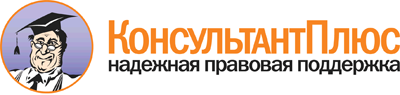  Приказ Минздравсоцразвития России от 17.05.2012 N 566н
"Об утверждении Порядка оказания медицинской помощи при психических расстройствах и расстройствах поведения"
(Зарегистрировано в Минюсте России 12.07.2012 N 24895) Документ предоставлен КонсультантПлюс

www.consultant.ru 

Дата сохранения: 22.10.2015 
  N  п/п    Наименование должности            Количество должностей         1.  Руководитель (главный врач)  1                                     2.  Заместитель главного врача   по медицинской части         1 (при наличии не менее 10 врачебных  должностей, включая должность         главного врача)                       3.  Врач-психиатр участковый     1 на 25 тысяч взрослых                4.  Врач-психиатр подростковый   участковый                   1 на 15 тысяч подростков (в возрасте  от 15 до 17 лет включительно)         5.  Врач-психиатр детский        участковый                   1 на 15 тысяч детей (до 14 лет        включительно)                         6.  Врач-психиатр участковый     (для оказания амбулаторной   психиатрической помощи       населению сельских районов и жителям населенных пунктов,  подчиненных администрации    городов)                     1 на 40 тысяч населения (взрослых,    подростков, детей), но не менее       1 должности на район (с учетом этих   должностей в диспансерных отделениях  (кабинетах) городов районного         подчинения)                           7.  Врач-психиатр                1 на 250 тысяч взрослых               8.  Врач-психиатр подростковый   1 на 100 тысяч подростков (в возрасте от 15 до 17 лет включительно)         9.  Врач-психиатр детский        1 на 150 тысяч детей (до 14 лет       включительно)                         10. Врач-психиатр детский (врач- психиатр подростковый) (для  оказания помощи учащимся     учреждений для детей с       задержкой психического       развития, умственной         отсталостью, специальных     учебно-воспитательных        учреждений, специальных      профессионально-технических  училищ)                      1 на каждое учреждение для детей с    задержкой психического развития,      умственной отсталостью, специальных   учебно-воспитательных учреждений,     специальных профессионально-          технических училищ                    11. Врач-психотерапевт (для      больных, находящихся на      диспансерном наблюдении)     1 на 100 тысяч населения (взрослых,   подростков, детей)                    12. Заведующий организационно-   методическим отделом         1                                     13. Заведующий диспансерным      отделением                   должность устанавливается вместо 0,5  должности врача-психиатра при наличии 4 врачебных должностей;               свыше 5 врачебных должностей - сверх  этих должностей                       14. Врач-физиотерапевт           0,5 на 10 - 24 должностей врача-      психиатра участкового,                1 на 25 - 40 должностей врача-        психиатра участкового,                дополнительно 0,5 ставки на каждые    последующие 25 должностей врачей,     ведущих амбулаторный прием            15. Врач функциональной          диагностики                  из расчета норм времени на            функциональные исследования           16. Врач-психотерапевт           1 на 50 коек                          17. Врач-фтизиатр                1 на 45 коек в психотуберкулезных     отделениях (палатах)                  18. Врач-терапевт                1 на 250 коек для взрослых <*>19. Врач-педиатр                 1 на 100 коек для детей (до 14 лет    включительно)                         20. Врач акушер-гинеколог        1 на 500 коек, используемых для       госпитализации женщин                 21. Врач-невролог                1 на 500 коек                         22. Врач-стоматолог или зубной   врач                         1 на 500 коек                         23. Врач-офтальмолог             1 на 500 коек                         24. Врач-оториноларинголог       1 на 500 коек                         25. Врач-лаборант                1 на 400 - 600 коек, но не менее 1    должности в больницах на 200 и более  коек                                  26. Врач-рентгенолог             1 на 500 коек                         27. Врач-эпидемиолог             1 на 500 коек                         28. Медицинская сестра           участковая                   соответственно должностям врачей-     психиатров участковых, врачей-        психиатров подростковых участковых и  врачей-психиатров детских участковых  29. Медицинская сестра врачебных кабинетов                    соответственно должностям врачей-     психиатров подростковых участковых и  врачей-психиатров детских участковых  30. Медицинская сестра медико-   социальной помощи            2 на 5 должностей участковых врачей-  психиатров, участковых подростковых   врачей-психиатров, участковых детских врачей-психиатров                     31. Медицинская сестра           процедурной                  1 в смену                             32. Медицинская сестра по        физиотерапии                 из расчета норм времени на            соответствующие виды работ            33. Медицинский статистик        при наличии не менее 12 врачебных     должностей <**>34. Медицинский регистратор      1 на 8 должностей врачей, ведущих     амбулаторный прием, кроме должностей  врачей судебно-психиатрических        экспертов, но не менее 1 должности    35. Помощник врача-эпидемиолога  1 на 500 коек                         36. Сестра-хозяйка               1                                     37. Медицинский психолог         1 на 75 тысяч взрослых и 1 на 45      тысяч детей (до 14 лет включительно)  38. Специалист по социальной     работе                       1 на 75 тысяч взрослых и 1 на 45      тысяч детей (до 14 лет включительно)  39. Социальный работник          1 на каждый участок                   40. Юрисконсульт                 1                                      N     Наименование должности            Количество должностей         1.  Врач-психотерапевт           1 на 50 коек                          2.  Врач-фтизиатр                1 на 45 коек в психотуберкулезных     отделениях (палатах)                  3.  Врач-терапевт                1 на 250 коек для взрослых <*>4.  Врач-педиатр                 1 на 100 коек для детей (до 14 лет    включительно)                         5.  Врач акушер-гинеколог        1 на 500 коек, используемых для       госпитализации женщин                 6.  Врач-невролог                1 на 500 коек                         7.  Врач-физиотерапевт           1 на 500 коек                         8.  Врач функциональной          диагностики                  из расчета норм времени на            функциональные исследования           9.  Врач-стоматолог или зубной   врач                         1 на 500 коек                         10. Врач-офтальмолог             1 на 500 коек                         11. Врач-оториноларинголог       1 на 500 коек                         12. Врач-лаборант                1 на 400 - 600 коек, но не менее 1    должности в больницах на 200 и более  коек                                  13. Врач-рентгенолог             1 на 500 коек                         14. Врач-эпидемиолог             1 на 500 коек                          N  п/п         Наименование                    Количество, шт.             Психоневрологический диспансер (диспансерное отделение психиатрической   больницы) (без физиотерапевтического кабинета, клинико-диагностической   лаборатории в стационарном отделении психоневрологического диспансера)   Психоневрологический диспансер (диспансерное отделение психиатрической   больницы) (без физиотерапевтического кабинета, клинико-диагностической   лаборатории в стационарном отделении психоневрологического диспансера)   Психоневрологический диспансер (диспансерное отделение психиатрической   больницы) (без физиотерапевтического кабинета, клинико-диагностической   лаборатории в стационарном отделении психоневрологического диспансера)  1.  Электроэнцефалограф         1 на каждые 100 000 человек            обслуживаемого населения, но не менее 12.  Эхоэнцефалограф             1 на каждые 500 000 человек            обслуживаемого населения, но не менее 13.  Реоэнцефалограф             1 на каждые 500 000 человек            обслуживаемого населения, но не менее 14.  Реанимационный чемодан      (укладка)                   1                                      5.  Допплеровский прибор        1                                      7.  Аппарат искусственного      дыхания портативный         1                                      8.  Тонометр                    1 на медсестринский пост               9.  Рентгендиагностический      комплекс на 2 рабочих места 1                                                            Физиотерапевтический кабинет                                             Физиотерапевтический кабинет                                             Физиотерапевтический кабинет                       10. Аппарат для гальванизации и электрофореза с набором     электродов                  2 - 3                                  11. Аппарат для лечения         диадинамическими токами     1                                      12. Аппарат для терапии         синусоидальными             модулированными токами      1                                      13. Аппарат для                 интерференцтерапии          по потребности                         14. Аппарат для флюктуоризации  1                                      15. Аппараты комплексной        электротерапии              1                                      16. Аппарат для                 электростимуляции           по потребности                         17. Аппарат для                 трансцеребральной           импульсной электротерапии   1                                      18. Аппарат для местной         дарсонвализации             1                                      19. Аппарат для                 ультратонотерапии           1                                      20. Аппарат для магнитотерапии  стационарный                2 - 4                                  21. Аппарат для магнитотерапии  портативный                 1 - 2                                  22. Аппарат для высокочастотной магнитотерапии              (индуктотермии)             по потребности                         23. Аппарат для                 ультравысокочастотной       терапии портативный         переносной                  1                                      24. Аппарат для                 сверхвысокочастотной        терапии и аппарат для       терапии дециметровыми       волнами или аппарат для     терапии сантиметровыми      волнами портативный         1 - 2                                  25. Аппарат ультразвуковой      терапевтический             1 - 2                                  26. Аппарат для лазерной        терапии с набором           излучателей и световодов    1 - 2                                  27. Облучатель ультрафиолетовый для носоглотки              1                                      28. Аппарат для локальных       ультрафиолетовых облучений  1                                      29. Облучатель бактерицидный    закрытого типа              1 - 2                                  30. Аппарат для светолечения и  фотохромотерапии            по потребности                         31. Аппарат для инфракрасной    терапии                     1                                      32. Ингалятор ультразвуковой    по потребности                         33. Галоингалятор               индивидуальный              по потребности                         34. Шкаф физиотерапевтический   вытяжной                    1                                      35. Парафинонагреватель         по потребности                         36. Измеритель артериального    давления                    1                                      37. Часы физиотерапевтические   процедурные                 1                                      38. Стол массажный              по потребности                                Клинико-диагностическая лаборатория в стационарном отделении                          психоневрологического диспансера                            Клинико-диагностическая лаборатория в стационарном отделении                          психоневрологического диспансера                            Клинико-диагностическая лаборатория в стационарном отделении                          психоневрологического диспансера                     1.  Дистиллятор                 1                                      2.  Холодильник                 1                                      3.  Приспособление для фиксации и окраски мазков крови на   предметном стекле           полуавтоматическое          1                                      4.  Центрифуга лабораторная     1                                      5.  Комплект-укладка для        транспортировки             биожидкостей                1                                      6.  Планшеты для исследования   микроагглютинации или       серологические пробирки     1                                      7.  Дозаторы механические или   электронные                 1                                      8.  Встряхиватель пробирок      1                                      9.  Компьютеры персональные с   принтерами                  1                                      10. Программы для компьютеров   для выполнения внутри       лабораторного контроля      качества лабораторных       исследований                1                                      11. Анализатор автоматический   для исследования физико-    химических свойств мочи на  диагностических тест-       полосках                    1                                      12. Анализатор общего белка в   моче                        1                                      13. Микроскоп бинокулярный, в   том числе с объективом      масляной иммерсии и         встроенной осветительной    системой                    1                                      14. Анализатор гематологический с дифференцировкой          лейкоцитов                  1                                      15. Гемоглобинометр             фотометрический             1                                      16. Миксер гематологический,    или ротационный             перемешиватель              1                                      17. Прибор для определения      скорости оседания           эритроцитов (в комплекте)   1                                      18. Цитометр (цитофлюориметр)   проточный                   19. Анализатор биохимический,   автоматический              1                                      20. Анализатор гликогемоглобина 1                                      21. Анализатор фотометрический  иммуноферментный для        анализа в планшетах         1                                      22. Анализатор электролитного   состава ионоселективный     1                                      23. Комплект оборудования для   иммуноферментного анализа   на планшетах                1                                      24. Денситометр для системы     клинического электрофореза  1                                      25. Глюкометр для определения   глюкозы в цельной крови при анализе по месту лечения    1                                      26. Анализатор                  коагулологический           1                                      27. Комплект оборудования для   определения Д-димера в      плазме                      1                                      28. Анализатор глюкозы в крови  1                                      29. Анализатор мочи в комплекте с диагностическими тест-    полосками                   1                                      30. Гемоглобинометр             1                                       N  п/п    Наименование должности            Количество должностей         1.  Врач-психиатр                1 на 40 тыс. населения, но не менее 1 должности                             2.  Медицинская сестра           соответственно должностям врачей-     психиатров                            3.  Санитар                      0,5 на 1 должность врача-психиатра    4.  Медицинский психолог         1 на 75 тысяч населения               5.  Социальный работник          соответственно должностям врачей-     психиатров                             N  п/п                 Наименование                    Количество, шт.    1.  Тонометр                                               1           2.  Секундомер                                             1           3.  Набор экспериментально-психологических и     тренинговых материалов                                 1           4.  Компьютер с программным обеспечением и       принтером                                              1            N  п/п     Наименование должности            Количество должностей        1.  Врач-психиатр                 1  на  120  больных,  находящихся  надиспансерном наблюдении и  проведенииамбулаторного         принудительноголечения                              2.  Медицинская сестра            1  на  60  больных,  находящихся   надиспансерном наблюдении и  проведенииамбулаторного         принудительноголечения                              3.  Медицинский психолог          1  на  60  больных,  находящихся   надиспансерном наблюдении и  проведенииамбулаторного         принудительноголечения                              4.  Специалист по социальной      работе                        1  на  120  больных,  находящихся  надиспансерном наблюдении и  проведенииамбулаторного         принудительноголечения                              5.  Социальный работник           1  на  60  больных,  находящихся   надиспансерном наблюдении и  проведенииамбулаторного         принудительноголечения                              6.  Медицинский регистратор       1                                     N  п/п                 Наименование                    Количество, шт.     1. Тонометр                                               1            2. Секундомер                                             1            3. Набор экспериментально-психологических и     тренинговых материалов                                 1            4. Компьютер с программным обеспечением и       принтером                                              1            N  п/п        Наименование должности                 Количество           1.  Врач-психотерапевт в штате          поликлиники                         1 на 25 тысяч взрослых         2.  Врач-психотерапевт в штате          психиатрической больницы,           психоневрологического диспансера    (диспансерного отделения            психиатрической больницы)           1 на 8 должностей врачей -     специалистов, ведущих          амбулаторный прием             3.  Врач-психотерапевт в штате          стационара (дневного стационара)    медицинской организации             1 на 200 коек (мест)           4.  Врач-психотерапевт (для работы с    детьми)                             1 на 12 тысяч детей            5.  Медицинская сестра                  должности устанавливаются      соответственно должностям      врачей-психотерапевтов         6.  Санитар                             0,5 на кабинет                 7.  Медицинский психолог                соответственно должностям      врачей-психотерапевтов         8.  Специалист по социальной работе     1 на 120 больных, находящихся  на диспансерном наблюдении и   проведении амбулаторного       принудительного лечения        9.  Социальный работник                 соответственно должностям      врачей-психотерапевтов           N    п/п           Наименование оборудования            Количество, шт.      1.  Комплекс устройств, предназначенных для    записи и воспроизведения аудиосигнала для  совместного или индивидуального            прослушивания                                        1             2.  Диктофон                                             2             3.  Проектор изображения с настенным экраном             1             4.  Телевидеокомплекс с возможностью           воспроизведения и записи видеоизображений, а также их демонстрации                              1             5.  Экспериментально-психологические методики            15            6.  Компьютер с программным обеспечением и     принтером                                            3             7.  Набор-укладка для оказания неотложной      медицинской помощи                                   1             8.  Кушетка смотровая                                    1             N   п/п      Наименование должности                 Количество            1.   Заведующий - врач-психиатр      1 на 50 и более мест              2.   Врач-психиатр                   1 на 25 мест                      3.   Врач-психотерапевт              1 на 50 мест                      4.   Медицинская сестра палатная     1 на 25 мест                      5.   Медицинская сестра процедурной  1 на 50 мест                      6.   Инструктор по трудовой терапии  1 на 25 мест                      7.   Старшая медицинская сестра      соответственно должностям         заведующих                        8.   Сестра-хозяйка                  1                                 9.   Младшая медицинская сестра по   уходу за больными               2 на 25 мест                      10.  Санитарка (буфетчик)            1 на 25 мест                      11.  Медицинский психолог            1 на 50 мест                      12.  Специалист по социальной работе и социальный работник           1 на 50 мест                        N    п/п           Наименование оборудования            Количество, шт.    1.    Тонометр                                             1           2.    Секундомер                                           1           3.    Осветительные системы (боковые источники   света)                                             6 - 9         4.    Комплекс устройств, предназначенных для    записи и воспроизведения аудиосигнала для  совместного или индивидуального            прослушивания                                        1           5.    Диктофон                                             2           6.    Проектор изображения с настенным экраном             1           7.    Телевидеокомплекс с возможностью           воспроизведения и записи видеоизображений, а также их демонстрации                              1           8.    Экспериментально-психологические методики            15          9.    Компьютер с программным обеспечением и     принтером                                            3           10.   Набор-укладка для оказания неотложной      медицинской помощи                                   1             N   п/п           Наименование должностей                 Количество      1.   Заведующий отделением - врач-психиатр       1 на 30 мест          2.   Врач-психиатр                               1 на 15 мест          3.   Врач-психотерапевт                          1 на 30 мест          4.   Старшая медицинская сестра                  1 на 30 мест          5.   Медицинская сестра                          1 на 15 мест          6.   Медицинская сестра (для координации         взаимодействия членов бригады)              на 60 мест            7.   Сестра-хозяйка                              1                     8.   Младшая медицинская сестра по уходу за      больными или санитар                        1 на 15 мест          9.   Медицинский психолог                        1 на 30 мест          10.  Специалист по социальной работе             1 на 30 мест          11.  Социальный работник                         1 на 15 мест           N  п/п           Наименование оборудования             Количество, шт.     1. Тонометр                                               1            2. Секундомер                                             1            3. Комплекс устройств, предназначенных для      записи и воспроизведения аудиосигнала для    совместного или индивидуального прослушивания          1            4. Диктофон                                               2            5. Проектор изображения с настенным экраном               1            6. Телевидеокомплекс с возможностью             воспроизведения и записи видеоизображений, а также их демонстрации                                  1            7. Экспериментально-психологические методики              15           8. Персональный компьютер с программным         обеспечением и принтером                               3            9. Набор-укладка для оказания неотложной        медицинской помощи                                     1             N   п/п    Наименование должности                 Количество               1.  Заведующий отделением -     врач-психиатр               1 на 50 и более мест                   2.  Врач-психиатр               1 на 25 мест                           3.  Врач-психотерапевт          1 на 25 мест                           4.  Старшая медицинская сестра  соответственно должностям заведующего отделением                             5.  Медицинская сестра          процедурной                 1 на 50 мест                           6.  Медицинская сестра          2 на 25 мест                           7.  Сестра-хозяйка              1                                      8.  Санитар                     2 на 25 мест                           9.  Санитар (буфетчик)          1                                      10. Медицинский психолог        1 на 25 мест                           11. Специалист по социальной    работе                      1 на 25 мест                           12. Социальный работник         1 на 25 мест                           13. Инструктор по трудовой      терапии                     1 на 25 мест                           14. Инструктор по лечебной      физкультуре                 1 на 25 мест                           N  п/п                 Наименование                    Количество, шт.     1. Тонометр                                               1            2. Секундомер                                             1            3. Осветительные системы (боковые источники     света)                                               6 - 9          4. Комплекс устройств, предназначенных для      записи и воспроизведения аудиосигнала для    совместного или индивидуального прослушивания          1            5. Диктофон                                               2            6. Проектор изображения с настенным экраном               1            7. Телевидеокомплекс с возможностью             воспроизведения и записи видеоизображений, а также их демонстрации                                  1            8. Экспериментально-психологические методики              15           9. Персональный компьютер с программным         обеспечением и принтером                               3           10. Укладка для бригад неотложной медицинской    помощи                                                 1             N   п/п            Наименование должности                 Количество      1.   Заведующий отделением                       1 на 50 мест          2.   Врач-психиатр                               1 на 50 мест          3.   Врач-психотерапевт                          1 на 50 мест          4.   Медицинская сестра                          1 на 25 мест          5.   Медицинский психолог                        1 на 50 мест          6.   Специалист по социальной работе             1 на 50 мест          7.   Социальный работник                         1 на 50 мест           N  п/п                 Наименование                    Количество, шт.     1. Комплекс устройств, предназначенных для      записи и воспроизведения аудиосигнала для    совместного или индивидуального прослушивания          1            2. Диктофон                                               2            3. Проектор изображения с настенным экраном               1            4. Телевидеокомплекс с возможностью             воспроизведения и записи видеоизображений, а также их демонстрации                                  1            5. Экспериментально-психологические методики              15           6. Персональный компьютер с программным         обеспечением и принтером                               3            7. Укладка для бригад неотложной медицинской    помощи                                                 1            N  п/п        Наименование должностей                 Количество          1.  Заведующий                           до 50 мест в лечебно-         производственных (трудовых)   мастерских вместо 0,5         должности врача-психиатра, на 50 и более мест - сверх       должностей врачей             2.  Врач-психиатр                        1 на 50 и более мест          3.  Медицинская сестра                   1 на 50 мест                  4.  Санитар                              1 на 50 мест                  5.  Инструктор по трудовой терапии       1 на 25 мест                   N  п/п                 Наименование                    Количество, шт.     1. Тонометр                                               1            2. Секундомер                                             1            3. Компьютер с программным обеспечением и       принтером                                              1            4. Укладка для бригад неотложной медицинской    помощи                                                 1            Наименование отделений (палат)         Число коек на 1 должность              Число коек на 1 должность              Число коек на 1 должность        Наименование отделений (палат)  для взрослых     для      подростков  для детей  Психиатрических:                 при среднем пребывании больного  на койке до 20 дней                   15           15          15     при среднем пребывании больного  на койке от 21 до 70 дней        включительно                          25           15          15     при среднем пребывании больного  на койке от 70 до 100 дней       включительно                          30           20          20     для осуществления                принудительного лечения               20           15          15     Наркологических:                 для лечения острых алкогольных   психозов                              15           15          15     для страдающих алкоголизмом           45           40          15     для страдающих наркоманией и     токсикоманией                         35           30          15      Наименование отделений (палат)         Число коек на 1 должность              Число коек на 1 должность              Число коек на 1 должность        Наименование отделений (палат)  для взрослых     для      подростков  для детей  Психиатрических:                 при среднем пребывании больного  на койке до 100 дней             включительно                          25           15          15     при среднем пребывании больного  на койке более 100 дней               30           25          25     для осуществления                принудительного лечения               20           15          15     Наркологических:                 для лечения острых алкогольных   психозов                              15           15          15     для страдающих алкоголизмом           25           25          15     для страдающих наркоманией и     токсикоманией                         20           20          15      Наименование отделений (палат)         Число коек на 1 должность              Число коек на 1 должность              Число коек на 1 должность        Наименование отделений (палат)  для взрослых     для      подростков  для детей  Психиатрических:                 при среднем пребывании больного  на койке до 100 дней             включительно                          12           10          10     при среднем пребывании больного  на койке более 100 дней               20           15          15     для осуществления                принудительного лечения               20           15          15     Наркологических:                 для лечения острых алкогольных   психозов                              15           15          15     для страдающих алкоголизмом           30           25          25     для страдающих наркоманией и     токсикоманией                         20           20          20            Наименование должности                    Количество             Врач-психотерапевт                  1 на 50 коек                        Врач-фтизиатр                       1 на 45 коек в туберкулезных        отделениях (палатах)                Врач-терапевт                       1 на 250 коек для взрослых <*>Врач-педиатр                        1 на 100 коек для детей (до 14 лет  включительно)                       Врач акушер-гинеколог               1 на 500 коек, используемых для     госпитализации женщин               Врач-невролог                       1 на 500 коек <*>Врач-физиотерапевт                  1 на 500 коек                       Врач функциональной диагностики     должности устанавливаются из        действующих расчетов норм времени   на функциональные исследования      Врач-стоматолог или зубной врач     1 на 500 коек                       Врач-офтальмолог                    1 на 500 коек                       Врач-оториноларинголог              1 на 500 коек                       Врач клинической лабораторной       диагностики                         1 на 400 - 600 коек, но не менее 1  должности в больницах на 200 и      более коек                          Врач-рентгенолог                    1 на 500 коек                       Врач-диетолог                       1 на 400 - 600 коек, но не менее 1  должности в больницах на 200 и      более коек                          Врач-инфекционист                   1 на 250 коек <**>Врач по лечебной физкультуре        1 на 250 коек                       Врач-статистик                      1                                   Заведующий психиатрическим или      наркологическим отделением          до 50 коек в отделении вместо 0,5   должности врача, на 50 и более коек - сверх должностей врачей           Заведующий туберкулезным,           подростковым психиатрическим или    детским психиатрическим отделением  до 30 коек в отделении вместо 0,5   должности врача, на 30 и более коек - сверх должностей врачей           Заведующий лабораторией,            рентгенологическим кабинетом        (отделением), физиотерапевтическим  кабинетом (отделением), отделением  функциональной диагностики          соответственно вместо 0,5 должности врача-рентгенолога, врача-          физиотерапевта, врача               функциональной диагностики <***>Заместитель главного врача по       медицинской части                   1 на каждые 40 врачебных            должностей, включая должности       зубных врачей                       Врач-эпидемиолог                    в соответствии с действующими       штатными нормативами                Заведующий приемным отделением      1 на 1000 и более коек              Врач-психиатр приемного отделения   1 круглосуточный пост на 500 коек   Медицинская сестра процедурной      2 на каждое отделение               Медицинская сестра приемного        отделения                           1 круглосуточный пост на 500 коек   Медицинский технолог, фельдшер-     лаборант (медицинский лабораторный  техник, лаборант)                   1 на 150 коек                       Рентгенлаборант                     соответственно должностям врачей-   рентгенологов, включая должность    заведующего рентгеновским кабинетом (отделением)                        Медицинская сестра по физиотерапии  из расчета норм времени на          соответствующие виды работ          Инструктор по лечебной физкультуре  1 на 600 коек, но не менее 1 в      больницах на 400 и более коек       Инструктор по трудовой терапии      1 на 25 психиатрических коек        Медицинская сестра диетическая      1 на 400 коек, но не более 3        должностей на больницу              Дезинфектор                         1 на 400 коек                       Медицинский статистик               1 на 400 коек, но не более 3        должностей на больницу              Медицинский регистратор             1 на 500 коек                       Старшая медицинская сестра          соответственно должностям           заведующих отделениями              Главная медицинская сестра          1                                   Медицинская сестра медико-социальнойпомощи                              1 на 300 коек                       Санитар (буфетчик)                  1 на 25 коек                        Санитар (ваннщик)                   до 25 коек включительно - 1         должность, в отделениях более 25    коек - 2 должности                  Санитар (для наблюдения за больными и их сопровождения)                 1 на 25 коек                        Сестра-хозяйка                      1 на одно отделение                 Санитар лаборатории,                рентгенологического кабинета        (отделения)                         устанавливаются соответственно      должностям врачей-лаборантов,       врачей-рентгенологов, включая       должности заведующих                Санитар физиотерапевтического       кабинета                            1 на 2 должности медицинских сестер по физиотерапии                     Санитар стоматологического кабинета соответственно должностям врачей-   стоматологов (зубных врачей), но не более 1 должности                   Санитар приемного покоя             1 круглосуточный пост на 500 коек   Заведующий аптекой                  1 на 100 и более коек               Заместитель заведующего аптекой     1 на 1000 и более коек              Провизор-технолог                   1 на каждые 500 коек                Фармацевт                           1 на каждые 300 коек                Провизор-аналитик                   в аптеках больниц от 400 до 1000    коек - 0,5 должности, более 1000    коек - 1 должность                  Провизор-технолог (для приготовленияконцентрированных растворов,        полуфабрикатов)                     должность устанавливается в         больницах на 800 и более коек       Фасовщица                           1 на каждые 500 коек                Санитар аптеки                      из расчета 40% от общего штата      провизоров-технологов и             фармацевтов, но не менее 1          должности                           Воспитатель                         1 должность на 15 обучающихся детей Логопед                             1 должность на 30 детей             Медицинский психолог                1 должность на 50 коек              Социальный работник                 1 должность на 50 коек              Юрисконсульт                        1 должность на 800 коек, но не      менее 1 должности на больницу       Медицинский регистратор (с          выполнением машинописных работ)     1 должность на 75 коек               N  п/п         Наименование                    Количество, шт.            1.  Электроэнцефалограф         Для амбулаторной помощи:               1 на каждые 500 000 человек            обслуживаемого населения, но не менее 1на диспансерное отделение;             1 для проведения предварительных и     периодических профилактических         медицинских осмотров.                  Для стационарной помощи:               1 на каждые 500 коек, но не менее 1 на больницу                               2.  Эхоэнцефалограф             Для амбулаторной помощи:               1 на каждые 500 000 человек            обслуживаемого населения, но не менее 1на диспансерное отделение.             Для стационарной помощи:               1 на каждые 500 коек, но не менее 1 на учреждение                             3.  Реоэнцефалограф             Для амбулаторной помощи:               1 на каждые 500 000 человек            обслуживаемого населения, но не менее 1на диспансерное отделение.             Для стационарной помощи:               1 на каждые 500 коек, но не менее 1 на больницу                               4.  Компьютерный томограф       Для клиник федеральных научно-         исследовательских учреждений           5.  Магнитно-резонансный        томограф                    Для клиник федеральных научно-         исследовательских учреждений           6.  Набор реанимационный        (базовая комплектация)      1 на отделение                         7.  Допплеровский прибор        1                                      8.  Аппарат для                 электросудорожной терапии   1 на 250 коек, но не менее 1           9.  Аппарат искусственного      дыхания портативный         1 на 250 коек, но не менее 1           10. Тонометр                    1 на 1 медсестринский пост             11. Рентгендиагностический      комплекс на 2 рабочих места 1                                      12. Вычислительная техника для  проведения (обработки)      тестовых исследований       (психиатрических,           психофизиологических и      психологических)            1 компьютер на 25 коек, но не менее 1  на отделение                            N  п/п                 Наименование                   Количество (от 100   коек или от 100 000     посещений), шт.    1.  Аппарат для гальванизации и электрофореза с  набором электродов                                     5           2.  Аппарат для лечения диадинамическими токами            2           3.  Аппарат для терапии синусоидальными          модулированными токами                                 2           4.  Аппарат интерференцтерапии                             2           5.  Аппарат флюктуоризации                                 2           6.  Аппараты комплексной электротерапии          импульсными токами                                     2           7.  Аппарат для электродиагностики и             электростимуляции                                      1           8.  Аппарат электростимуляции (в том числе       многоканальные)                                  По потребности    9.  Аппарат для трансцеребральной                импульсной электротерапии                              2           10. Аппарат чрескожной электронейростимуляции              1           11. Аппарат сочетанной электротерапии                По потребности    12. Аппарат низкочастотной электростатической    терапии                                          По потребности    13. Аппарат инфитатерапии                            По потребности    14. Аппарат местной дарсонвализации стационарный           1           15. Аппарат местной дарсонвализации портативный            2           16. Аппарат ультратонотерапии стационарный                 1           17. Аппарат ультратонотерапии портативный                  2           18. Аппарат магнитотерапии стационарный                    3           19. Аппарат магнитотерапии портативный                     5           20. Аппарат общей магнитотерапии                     По потребности    21. Аппарат для ультравысокочастотной терапии    стационарный                                           1           22. Аппарат для ультравысокочастотной терапии    портативный переносной                                 1           23. Аппарат высокочастотной магнитотерапии       (индуктотермии)                                        1           24. Аппарат для сверхвысокочастотной терапии или аппарат для терапии сантиметровыми волнами   портативный                                            1           25. Аппарат для терапии дециметровыми волнами              1           26. Аппарат крайне высокочастотной терапии           По потребности    27. Аппарат крайне высокочастотной физиопунктуры     По потребности    28. Лечебно-диагностический компьютеризированный комплекс для оценки функционального состоянияорганизма и оптимизации физиотерапевтическоголечения                                          По потребности    29  Аппарат ультразвуковой терапевтический               2 - 3         30. Аппарат вибротерапии                             По потребности    31. Аппарат лазерной терапии с набором           излучателей и световодов                             3 - 4         32. Аппарат лазерной спектрофотометрии и         биофотометрии                                    По потребности    33. Аппарат для локальных ультрафиолетовых       облучений                                              2           34. Аппарат для общих ультрафиолетовых облучений           1           35. Облучатель бактерицидный передвижной                   1           36. Аппарат светотерапии, фотохромотерапии                 2           37. Аппарат инфракрасной терапии                           1           38. Аппарат общей инфракрасной терапии (ИК-сауна)    По потребности    39. Ингалятор компрессорный стационарный             По потребности    40. Ингалятор ультразвуковой                             3 - 4         41. Галоингалятор индивидуальный                     По потребности    42. Галокамера                                       По потребности    43. Спелеокамера                                     По потребности    44. Аэрофитогенератор                                По потребности    45. Кислородный концентратор для приготовления   кислородных коктейлей                            По потребности    46. Аппарат для нормобарической гипокситерапии       По потребности    47. Аппарат озонотерапии                             По потребности    48. Ванна бальнеологическая                          По потребности    49. Ванна вихревая                                   По потребности    50. Четырехкамерная ванна с автоматической       регулировкой температуры или без нее             По потребности    51. Аппарат для насыщения воды газом                 По потребности    52. Компрессор для насыщения воды газом и решеткик нему (жемчужные ванны)                         По потребности    53. Ванна для "сухо-воздушных" углекислых ванн       По потребности    54. Ванна гидрогальваническая                        По потребности    55. Ванна для подводного массажа                     По потребности    56. Термометр для воды                              На каждую ванну    57. Кафедра водолечебная с душами (дождевой,     циркулярный, восходящий, струевой)               По потребности    58. Душ Виши                                         По потребности    59. Парафинонагреватель                                    2           60. Кюветы для парафинолечения                           8 - 10        61. Кушетки для теплолечения с автоматическим    подогревом                                       По потребности    62. Аппарат для подогрева нафталана                  По потребности    63. Аппарат для подогрева грязи                      По потребности    64. Стол массажный                                На каждую массажную          кабину        65. Кушетки физиотерапевтические                    На каждую кабину   66. Шкаф физиотерапевтический вытяжной             На каждый кабинет   67. Тумбочки физиотерапевтические                   На каждую кабину   68. Измеритель артериального давления              На каждый кабинет   69. Часы физиотерапевтические процедурные          На каждый кабинет   70. Стулья деревянные                               На каждую кабину    N  п/п                    Наименование                    Количество, шт. 1.  Дистиллятор                                        1               2.  Холодильник                                        1               3.  Приспособление для фиксации и окраски мазков крови на предметном стекле полуавтоматическое            1               4.  Центрифуга лабораторная                            1               5.  Комплект-укладка для транспортировки биожидкостей  1               6.  Планшеты для исследования микроагглютинации или    серологические пробирки                            1               7.  Дозаторы механические или электронные              1               8.  Баня водяная                                       1               9.  Встряхиватель пробирок                             1               10. Компьютеры персональные с принтерами               1               11. Программы для компьютеров для выполнения           внутрилабораторного контроля качества лабораторных исследований                                       1               12. Программы для компьютеров для формирования         лабораторной информационной системы                1               13. Анализатор автоматический для исследования физико- химических свойств мочи на диагностических тест-   полосках                                           1               14. Анализатор общего белка в моче                     1               15. Микроскоп бинокулярный, в том числе с объективом   масляной иммерсии и встроенной осветительной       системой                                           1               16. Анализатор гематологический с дифференцировкой     лейкоцитов                                         1               17. Гемоглобинометр фотометрический                    1               18. Миксер гематологический, или ротационный           перемешиватель                                     1               19. Прибор для определения скорости оседания           эритроцитов (в комплекте)                          1               20. Цитометр (цитофлюориметр) проточный                1               21. Анализатор биохимический, автоматический           1               22. Анализатор гликогемоглобина                        1               23. Иммунохимический анализатор (в комплекте)          1               24. Анализатор pH и газов крови полуавтоматический     1               25. Анализатор фотометрический иммуноферментный для    анализа в планшетах                                1               26. Анализатор электролитного состава ионоселективный  1               27. Анализатор фотометрический иммуноферментный для    анализа в пробирках                                1               28. Комплект оборудования для иммуноферментного        анализа на планшетах                               1               29. Система клинического электрофореза                 1               30. Денситометр для системы клинического электрофореза 1               31. Глюкометр для определения глюкозы в цельной        крови при анализе по месту лечения                 1               32. Оксиметр автоматический                            1               33. Осмометр                                           1               34. Спектрофотометр                                    1               35. Флуориметр                                         1               36. Анализатор агрегации тромбоцитов                   1               37. Анализатор коагулологический                       1               38. Коагулометр многоканальный автоматический          1               39. Тромбоэластограф                                   1               40. Комплект оборудования для определения Д-димера в   плазме                                             1               41. Анализатор портативный для экспресс-определения    коагулологических аналитов                         1               42. Анализатор гематологический                        1               43. Анализатор глюкозы в крови                         1               44. Анализатор мочи в комплекте с диагностическими     тест-полосками                                     1               45. Анализатор pH и газов крови                        1               46. Анализаторы электролитного состава                 ионоселективный, с литиевым электродом             1               47. Гемоглобинометр                                    1               48. Фотометр для биохимических исследований            1               49. Центрифуга гематокритная в комплекте с             гематокритными капиллярами                         1                N  п/п      Наименование должности            Количество должностей       1.  Заведующий отделением            до 30 коек в отделении вместо 0,5 должности врача-психиатра на 30 и более коек - сверх должностей     врачей-психиатров                 2.  Врач-психотерапевт               1 должность на 15 коек            3.  Медицинская сестра палатная      1 круглосуточный пост на 30 коек  4.  Младшая медицинская сестра по    уходу за больными                1 круглосуточный пост на 30 коек  в отделениях (палатах)            5.  Сестра-хозяйка                   1 должность на отделение          6.  Медицинский психолог             1 должность на 15 коек            7.  Специалист по социальной работе  1 должность на 30 коек            8.  Социальный работник              1 должность на 15 коек             N  п/п                     Наименование                      Количество,        шт.      1.  Тонометр                                                   1       2.  Секундомер                                                 1       3.  Осветительные системы (боковые источники света)          6 - 9     4.  Комплекс устройств, предназначенных для записи и    воспроизведения аудиосигнала для совместного или    индивидуального прослушивания                              1       5.  Диктофон                                                   2       6.  Проектор изображения с настенным экраном                   1       7.  Телевидеокомплекс с возможностью воспроизведения и  записи видеоизображений, а также их демонстрации           1       8.  Экспериментально-психологические методики                 15       9.  Персональный компьютер с программным обеспечением и принтером                                                  3        N  п/п      Наименование должностей           Количество должностей       1.  Заведующий отделением            1 должность на отделение          2.  Врач-психиатр                    1 должность на 25 коек            3.  Врач-психотерапевт               1 должность на 50 коек            4.  Старшая медицинская сестра       должность устанавливается         соответственно должностям         заведующего отделением            5.  Процедурная медицинская сестра   1 должность на 50 коек            6.  Медицинская сестра               1 круглосуточный пост на 25 коек  7.  Сестра-хозяйка                   1 должность на отделение          8.  Санитарка                        1 круглосуточный пост на 25 коек  9.  Санитарка-буфетчица              1 должность на 25 коек            10. Санитарка-ваннщица               1 должность на 25 коек            11. Медицинский психолог             1 должность на 25 коек            12. Специалист по социальной работе  1 должность на 25 коек            13. Социальный работник              1 должность на 25 коек            14. Инструктор по трудовой терапии   1 должность на 25 коек             N  п/п              Наименование оборудования                Количество    1. Комплекс устройств, предназначенных для записи и   воспроизведения аудиосигнала для совместного или   индивидуального прослушивания                             1         2. Диктофон                                                  2         3. Проектор изображения с настенным экраном                  1         4. Телевидеокомплекс с возможностью воспроизведения и записи видеоизображений, а также их демонстрации          1         5. Экспериментально-психологические методики                 15        6. Персональный компьютер с программным обеспечением  и принтером                                               3         N  п/п      Наименование должности            Количество должностей       1.  Заведующий отделением врач-      психиатр                         1 должность на 50 и более коек    2.  Врач-психиатр                    1 должность на 50 коек            3.  Врач-психотерапевт               1 должность на 50 коек            4.  Старшая медицинская сестра       должности устанавливаются         соответственно должностям         заведующего отделением            5.  Медицинская сестра               1 круглосуточный пост на 50 коек  6.  Медицинская сестра процедурной   1 должность на 50 коек            7.  Сестра-хозяйка                   1 должность на отделение          8.  Младшая медицинская сестра или   санитар                          1 круглосуточный пост на 25 коек  9.  Медицинский психолог             1 должность на 25 коек            10. Специалист по социальной работе  1 должность на 25 коек            11. Социальный работник              1 должность на 25 коек            12. Инструктор по трудовой терапии   1 должность на 25 коек            13. Инструктор по лечебной           физкультуре                      1 должность на 50 коек             N  п/п       Наименование должности            Количество должностей      1.  Заведующий отделением - врач-     психиатр                          1 должность на 2 и более         круглосуточных врачебных постов; в отделениях, обслуживаемых      менее чем 2 врачебными           круглосуточными постами, - из    расчета 1 должность вместо 0,5   должности врача-психиатра        (врача-психотерапевта)           2.  Врач-психиатр (врач-психотерапевт)1 врачебный круглосуточный пост  на 200 тысяч населения           3.  Медицинская сестра                1 должность на 1 врача-психиатра (врача-психотерапевта)           4.  Санитар                           устанавливаются из расчета 0,5   должности на каждую должность    врача                            5.  Медицинский психолог              1 круглосуточный пост на 200     тысяч населения вместо одного    из врачебных круглосуточных      постов                             N   п/п                   Наименование                   Количество, шт.   1.  Телефонный аппарат с выделенной линией            1 на врачебный    круглосуточный         пост        2.  Компьютер с программным обеспечением и принтером  1 на врачебный    круглосуточный         пост         N   п/п      Наименование должности           Количество должностей       1.1. Врач-психиатр                   1 должность на 100 тыс.           населения                         1.2. Медицинская сестра              устанавливаются соответственно    должностям врачей-психиатров      2.1. Медицинский психолог            1 должность на 100 тыс.           населения                         2.2. Социальный работник             1 должность на 100 тыс.           населения                          N  п/п                     Наименование                      Количество,        шт.      1. Тонометр                                                   1        2. Секундомер                                                 1        3. Комплекс устройств, предназначенных для записи и     воспроизведения аудиосигнала для совместного или     индивидуального прослушивания                              1        4. Диктофон                                                   2        5. Проектор изображения с настенным экраном                   1        6. Телевидеокомплекс с возможностью воспроизведения и   записи видеоизображений, а также их демонстрации           1        7. Экспериментально-психологические методики                  15       8. Персональный компьютер с программным обеспечением и  принтером                                                  1        9. Набор-укладка для оказания неотложной медицинской    помощи                                                     1       